МИНИСТЕРСТВО СОЦИАЛЬНОГО БЛАГОПОЛУЧИЯ И СЕМЕЙНОЙ ПОЛИТИКИ КАМЧАТСКОГО КРАЯПРИКАЗКамчатский край Об утверждении Административного регламентапо предоставлению органами местного самоуправления муниципальной услуги в сфере переданных полномочий Российской Федерации «Выдача родителям разрешений об изменении имени несовершеннолетнего, до достижения им возраста 14 лет, а также об изменении присвоенной ему фамилии на фамилию другого родителя»В соответствии с Гражданским кодексом Российской Федерации, Постановлением Правительства Камчатского края от 14.12.2018 № 528-П «О разработке и утверждении административных регламентов предоставления государственных услуг исполнительными органами Камчатского края»Утвердить прилагаемый Административный регламент по предоставлению органами местного самоуправления муниципальной услуги в сфере переданных полномочий Российской Федерации «Выдача родителям разрешений об изменении имени несовершеннолетнего, до достижения им возраста 14 лет, а также об изменении присвоенной ему фамилии на фамилию другого родителя».Признать утратившим силу приказ Министерства социального благополучия и семейной политики Камчатского края от 29.12.2021 № 2050-п «Об утверждении Административного регламента предоставления органами местного самоуправления муниципальных образований в Камчатском крае, осуществляющими переданные полномочия Камчатского края по опеке и попечительству, государственной услуги «Выдача родителям разрешений об изменении имени несовершеннолетнего, до достижения им возраста 14 лет, а также об изменении присвоенной ему фамилии на фамилию другого родителя».Утвержден приказом Министерства социального благополучия  от DATEDOUBLEACTIVATED № DOCNUMBERАдминистративный регламентпо предоставлению органами местного самоуправления муниципальной услуги в сфере переданных полномочий Российской Федерации «Выдача родителям разрешений об изменении имени несовершеннолетнего, до достижения им возраста 14 лет, а также об изменении присвоенной ему фамилии на фамилию другого родителя»I. Общие положенияНастоящий Административный регламент устанавливает порядок и стандарт предоставления муниципальной услуги «Выдача родителям разрешений об изменении имени несовершеннолетнего, до достижения им возраста 14 лет, а также об изменении присвоенной ему фамилии на фамилию другого родителя» (далее – Услуга).Услуга предоставляется родителю несовершеннолетних граждан  (далее – заявители), указанным в таблице 1 приложения № 1 к настоящему Административному регламенту.Услуга должна быть предоставлена заявителю в соответствии с вариантом предоставления Услуги (далее – вариант).Вариант определяется в соответствии с таблицей 2 приложения № 1 к настоящему Административному регламенту исходя из общих признаков заявителя, а также из результата предоставления Услуги, за предоставлением которой обратился указанный заявитель.Признаки заявителя определяются путем профилирования, осуществляемого в соответствии с настоящим Административным регламентом.Информация о порядке предоставления Услуги размещается в федеральной государственной информационной системе «Единый портал государственных и муниципальных услуг (функций)» (далее – Единый портал) и в иных государственных информационных системах, в том числе на региональном портале государственных и муниципальных услуг (функций) (далее – Региональный портал).II. Стандарт предоставления УслугиНаименование УслугиВыдача родителям разрешений об изменении имени несовершеннолетнего, до достижения им возраста 14 лет, а также об изменении присвоенной ему фамилии на фамилию другого родителя.Наименование органа, предоставляющего УслугуУслугу предоставляет орган местного самоуправления муниципального образования в Камчатском крае, осуществляющий государственные полномочия Камчатского края (далее – Орган местного самоуправления).Возможность получения Услуги в многофункциональном центре предоставления государственных и муниципальных услуг не предусмотрена.Результат предоставления УслугиПри обращении заявителя за выдачей разрешения на изменение имени и (или) фамилии ребенка, не достигшего возраста четырнадцати лет результатами предоставления Услуги являются:решение о предоставлении Услуги (оригинал документа);отказ в предоставлении Услуги (оригинал документа).Формирование реестровой записи в качестве результата предоставления Услуги не предусмотрено.Документ, содержащий решение о предоставлении Услуги, настоящим Административным регламентом не предусмотрен.При обращении заявителя за исправлением ошибок и опечаток в документах, выданных в результате предоставления услуги результатами предоставления Услуги являются:решение о предоставлении Услуги (оригинал документа);отказ в предоставлении Услуги (оригинал документа).Формирование реестровой записи в качестве результата предоставления Услуги не предусмотрено.Документ, содержащий решение о предоставлении Услуги, настоящим Административным регламентом не предусмотрен. Результаты предоставления Услуги могут быть получены в Органе местного самоуправления, посредством почтовой связи, на Региональном портале.Срок предоставления УслугиМаксимальный срок предоставления Услуги составляет 10 рабочих дней со дня регистрации заявления о предоставлении Услуги (далее – заявление) и документов, необходимых для предоставления Услуги.Срок предоставления Услуги определяется для каждого варианта и приведен в их описании, содержащемся в разделе III настоящего Административного регламента.Правовые основания для предоставления УслугиПеречень нормативных правовых актов, регулирующих предоставление Услуги, информация о порядке досудебного (внесудебного) обжалования решений и действий (бездействия) Органа местного самоуправления, а также о должностных лицах, муниципальных служащих, работниках Органа местного самоуправления размещены на официальном сайте Органа местного самоуправления в информационно-телекоммуникационной сети «Интернет» (далее – сеть «Интернет»), а также на Едином портале.Исчерпывающий перечень документов, необходимых для предоставления УслугиИсчерпывающий перечень документов, необходимых в соответствии с законодательными или иными нормативными правовыми актами для предоставления Услуги, которые заявитель должен представить самостоятельно:документы, удостоверяющие личность заявителя (при подаче заявления посредством почтовой связи: копия документа, заверенная в порядке, установленном законодательством Российской Федерации; в Органе местного самоуправления: оригинал или копия документа, заверенная в порядке, установленном законодательством Российской Федерации; посредством Регионального портала: представление документа не требуется, ЕСИА):паспорт гражданина Российской Федерации;иной документ, удостоверяющий личность гражданина Российской Федерации в соответствии с законодательством Российской Федерации;документы, удостоверяющие личность представителя заявителя (при подаче заявления посредством почтовой связи: копия документа, заверенная в порядке, установленном законодательством Российской Федерации; в Органе местного самоуправления: оригинал или копия документа, заверенная в порядке, установленном законодательством Российской Федерации; посредством Регионального портала: представление документа не требуется, ЕСИА):паспорт гражданина Российской Федерации;иной документ, удостоверяющий личность гражданина Российской Федерации в соответствии с законодательством Российской Федерации;документ, подтверждающий полномочия представителя заявителя, – доверенность, подтверждающая полномочия представителя заявителя (при подаче заявления посредством почтовой связи: копия документа, заверенная в порядке, установленном законодательством Российской Федерации; в Органе местного самоуправления: оригинал или копия документа, заверенная в порядке, установленном законодательством Российской Федерации; посредством Регионального портала: скан-копия документа);документы (сведения), подтверждающие уклонение от уплаты алиментов, невозможность взыскания алиментов, – справка из службы судебных приставов о причинах неисполнения должником решения суда (постановления судьи). (при подаче заявления посредством почтовой связи: копия документа, заверенная в порядке, установленном законодательством Российской Федерации; посредством Регионального портала: скан-копия документа; в Органе местного самоуправления: оригинал или копия документа, заверенная в порядке, установленном законодательством Российской Федерации);документы, подтверждающие признание ребенка оставшимся без попечения родителей:акт органов опеки и попечительства о признании ребенка оставшимся без попечения родителей (при подаче заявления посредством почтовой связи: копия документа, заверенная в порядке, установленном законодательством Российской Федерации; в Органе местного самоуправления: оригинал или копия документа, заверенная в порядке, установленном законодательством Российской Федерации; посредством Регионального портала: скан-копия документа);решение суда о лишении родителя (усыновителя, удочерителя) родительских прав (отмене усыновления, удочерения) (при подаче заявления посредством почтовой связи: копия документа, заверенная в порядке, установленном законодательством Российской Федерации; в Органе местного самоуправления: оригинал или копия документа, заверенная в порядке, установленном законодательством Российской Федерации; посредством Регионального портала: скан-копия документа);решение суда о признании гражданина умершим (при подаче заявления посредством почтовой связи: копия документа, заверенная в порядке, установленном законодательством Российской Федерации; в Органе местного самоуправления: оригинал или копия документа, заверенная в порядке, установленном законодательством Российской Федерации; посредством Регионального портала: скан-копия документа);решение суда о признании гражданина безвестно отсутствующим (при подаче заявления посредством почтовой связи: копия документа, заверенная в порядке, установленном законодательством Российской Федерации; в Органе местного самоуправления: оригинал или копия документа, заверенная в порядке, установленном законодательством Российской Федерации; посредством Регионального портала: скан-копия документа);решение об отобрании у родителей (законных представителей) (или одного из них) ребенка (детей) при непосредственной угрозе его жизни или здоровью (при подаче заявления посредством почтовой связи: копия документа, заверенная в порядке, установленном законодательством Российской Федерации; в Органе местного самоуправления: оригинал или копия документа, заверенная в порядке, установленном законодательством Российской Федерации; посредством Регионального портала: скан-копия документа);решение суда об ограничении матери (отца) ребенка в родительских правах (при подаче заявления посредством почтовой связи: копия документа, заверенная в порядке, установленном законодательством Российской Федерации; в Органе местного самоуправления: оригинал или копия документа, заверенная в порядке, установленном законодательством Российской Федерации; посредством Регионального портала: скан-копия документа);справка о смерти матери (отца) ребенка (при подаче заявления посредством почтовой связи: копия документа, заверенная в порядке, установленном законодательством Российской Федерации; посредством Регионального портала: скан-копия документа; в Органе местного самоуправления: оригинал или копия документа, заверенная в порядке, установленном законодательством Российской Федерации);свидетельство о смерти матери (отца) ребенка (при подаче заявления посредством почтовой связи: копия документа, заверенная в порядке, установленном законодательством Российской Федерации; в Органе местного самоуправления: оригинал или копия документа, заверенная в порядке, установленном законодательством Российской Федерации; посредством Регионального портала: скан-копия документа);решение суда о признании матери (отца) ребенка недееспособной(-ым) (ограниченно дееспособной(-ым) (при подаче заявления посредством почтовой связи: копия документа, засвидетельствованная в нотариальном порядке; в Органе местного самоуправления: оригинал или копия документа, заверенная в порядке, установленном законодательством Российской Федерации; посредством Регионального портала: скан-копия документа);решение суда об исключении сведений о матери (отце) ребенка из актовой записи о рождении (при подаче заявления посредством Регионального портала: скан-копия документа; посредством почтовой связи: копия документа, заверенная в порядке, установленном законодательством Российской Федерации; в Органе местного самоуправления: оригинал или копия документа, заверенная в порядке, установленном законодательством Российской Федерации);приговор суда о назначении наказания матери (отцу) ребенка в виде лишения свободы (при подаче заявления посредством почтовой связи: копия документа, заверенная в порядке, установленном законодательством Российской Федерации; в Органе местного самоуправления: оригинал или копия документа, заверенная в порядке, установленном законодательством Российской Федерации; посредством Регионального портала: скан-копия документа);справка о нахождении матери (отца) ребенка под стражей или об отбывании ими наказания в виде лишения свободы, выданной соответствующим учреждением, в котором они находятся или отбывают наказание (при подаче заявления посредством почтовой связи: копия документа, заверенная в порядке, установленном законодательством Российской Федерации; в Органе местного самоуправления: оригинал или копия документа, заверенная в порядке, установленном законодательством Российской Федерации; посредством Регионального портала: скан-копия документа);акто об оставлении ребенка в родильном доме (отделении) или иной медицинской организации (при подаче заявления посредством почтовой связи: копия документа, заверенная в порядке, установленном законодательством Российской Федерации; в Органе местного самоуправления: оригинал или копия документа, заверенная в порядке, установленном законодательством Российской Федерации; посредством Регионального портала: скан-копия документа);постановление судьи об избрании меры пресечения матери (отцу) ребенка в виде заключения под стражу (при подаче заявления посредством почтовой связи: копия документа, заверенная в порядке, установленном законодательством Российской Федерации; в Органе местного самоуправления: оригинал или копия документа, заверенная в порядке, установленном законодательством Российской Федерации; посредством Регионального портала: скан-копия документа);постановление суда о принудительном лечении матери (отца) ребенка в медицинской организации, оказывающей психиатрическую помощь в стационарных условиях (при подаче заявления посредством почтовой связи: копия документа, заверенная в порядке, установленном законодательством Российской Федерации; в Органе местного самоуправления: оригинал или копия документа, заверенная в порядке, установленном законодательством Российской Федерации; посредством Регионального портала: скан-копия документа);справка органов внутренних дел о розыске матери (отца) ребенка (при подаче заявления посредством Регионального портала: скан-копия документа; посредством почтовой связи: копия документа, заверенная в порядке, установленном законодательством Российской Федерации; в Органе местного самоуправления: оригинал или копия документа, заверенная в порядке, установленном законодательством Российской Федерации);справка органов внутренних дел о том, что место нахождения матери (отца) ребенка не установлено (при подаче заявления посредством почтовой связи: копия документа, заверенная в порядке, установленном законодательством Российской Федерации; в Органе местного самоуправления: оригинал или копия документа, заверенная в порядке, установленном законодательством Российской Федерации; посредством Регионального портала: скан-копия документа);акто об оставлении ребенка в организации (при подаче заявления посредством почтовой связи: копия документа, заверенная в порядке, установленном законодательством Российской Федерации; посредством Регионального портала: скан-копия документа; в Органе местного самоуправления: оригинал или копия документа, заверенная в порядке, установленном законодательством Российской Федерации);документы, подтверждающие факт отсутствия попечения над ребенком единственного или обоих родителей, – справка о рождении (при подаче заявления посредством почтовой связи: копия документа, заверенная в порядке, установленном законодательством Российской Федерации; в Органе местного самоуправления: оригинал или копия документа, заверенная в порядке, установленном законодательством Российской Федерации; посредством Регионального портала: скан-копия документа).Исчерпывающий перечень документов, необходимых в соответствии с законодательными или иными нормативными правовыми актами для предоставления Услуги, которые заявитель вправе представить по собственной инициативе:документы, удостоверяющие личность лица, в отношении которого подано заявление о предоставлении Услуги, – свидетельство о рождении несовершеннолетнего (при подаче заявления посредством Регионального портала: представление документа не требуется, ЕСИА; посредством почтовой связи: копия документа, заверенная в порядке, установленном законодательством Российской Федерации; в Органе местного самоуправления: оригинал или копия документа, заверенная в порядке, установленном законодательством Российской Федерации);документы, подтверждающие совершение государственной  регистрации актов гражданского состояния, – справка из органов записи актов гражданского состояния об основании внесения в свидетельство о рождении сведений об отце ребенка (при подаче заявления посредством почтовой связи: копия документа, заверенная в порядке, установленном законодательством Российской Федерации; в Органе местного самоуправления: оригинал или копия документа, заверенная в порядке, установленном законодательством Российской Федерации; посредством Регионального портала: скан-копия документа). Представление заявителем документов, предусмотренных в настоящем подразделе, а также заявления осуществляется в Органе местного самоуправления, посредством почтовой связи, посредством Регионального портала.Исчерпывающий перечень оснований для отказа
в приеме заявления и документов, необходимых для предоставления УслугиОрган местного самоуправления отказывает заявителю в приеме заявления и документов при наличии следующих оснований:отсутствует документ, подтверждающий полномочия лица действовать от имени заявителя;представлен неполный комплект документов;неустановление личности лица, обратившегося за оказанием услуги (непредъявление данным лицом документа, удостоверяющего его личность, отказ данного лица предъявить документ, удостоверяющий его личность, предъявление документа, удостоверяющего личность, с истекшим сроком действия);представленные заявителем документы содержат подчистки и исправления текста, не заверенные в порядке, установленном законодательством Российской Федерации.Исчерпывающий перечень оснований для приостановления предоставления Услуги или отказа в предоставлении УслугиОснования для приостановления предоставления Услуги законодательством Российской Федерации не предусмотрены.Орган местного самоуправления отказывает заявителю в предоставлении Услуги при наличии следующего основания – заявителем представлены недостоверные документы и сообщены о себе заведомо ложные сведения.Размер платы, взимаемой с заявителя 
при предоставлении Услуги, и способы ее взиманияВзимание государственной пошлины или иной платы за предоставление Услуги законодательством Российской Федерации не предусмотрено.Максимальный срок ожидания в очереди при подаче заявителем заявления и при получении результата предоставления УслугиМаксимальный срок ожидания в очереди при подаче заявления не предусмотрен, поскольку заявление подается исключительно в электронном виде. Максимальный срок ожидания в очереди при получении результата Услуги не предусмотрен, поскольку выдача результата осуществляется исключительно в электронном виде.Срок регистрации заявленияСрок регистрации заявления и документов, необходимых для предоставления Услуги, составляет со дня подачи заявления и документов, необходимых для предоставления Услуги:посредством почтового отправления – 1 рабочий день; в Органе местного самоуправления – 1 рабочий день; посредством Регионального портала – 1 рабочий день.Требования к помещениям, в которых предоставляется УслугаПомещения, в которых предоставляется Услуга, должны соответствовать следующим требованиям:допуск в помещение собаки-проводника при наличии документа, подтверждающего ее специальное обучение, выданного по форме, установленной федеральным органом исполнительной власти, осуществляющим функции по выработке и реализации государственной политики и нормативно-правовому регулированию в сфере социальной защиты населения;информационные стенды, столы (стойки) для письма размещаются в местах, обеспечивающих свободный доступ к ним лицам, имеющим ограничения к передвижению, в том числе инвалидам, использующим кресла-коляски;обеспечена возможность самостоятельного передвижения инвалидов по территории, на которой расположены объекты (здания, помещения), в которых предоставляется Услуга, входа в такие объекты и выхода из них, посадки в транспортное средство и высадки из него, в том числе с использованием кресла-коляски;обеспечено сопровождение инвалидов, имеющих стойкие расстройства функций зрения и самостоятельного передвижения, и оказание им помощи в помещениях;обеспечены условия для беспрепятственного доступа в помещение (в том числе для инвалидов, использующих кресла-коляски, собак-проводников);залы ожидания оборудованы местами для оформления документов (столы (стойки) с канцелярскими принадлежностями) и образцами заполнения документов, а также стульями (креслами, лавками, скамейками); наличие доступных мест общего пользования (туалетов);прием заявителей осуществляется в кабинетах, которые оборудуются информационными табличками с указанием номера кабинета; фамилии, имени и отчества должностного лица, осуществляющего предоставление Услуги. Рабочие места должностных лиц, предоставляющих Услугу, оборудуются столами, стульями, компьютерами и оргтехникой, позволяющими своевременно и в полном объеме предоставлять Услугу;оказание должностными лицами, предоставляющими Услугу, иной необходимой инвалидам помощи в преодолении барьеров, мешающих получению Услуги и использованию помещений наравне с другими лицами;помещения, предназначенные для ознакомления заявителей с информационными материалами, оборудуются информационными стендами;в помещении предусмотрены стенды, содержащие информацию о порядке предоставления Услуги, в том числе о вариантах предоставления Услуги, о месте нахождения подразделения, предоставляющего Услугу, его почтовом адресе, графике работы, справочных телефонах, номерах телефонов-автоинформаторов (при наличии), адресе официального сайта в сети «Интернет», а также информацию о возможности получения Услуги в электронной форме;заявителю обеспечивается доступ к следующим документам и сведениям в электронном виде или на бумажном носителе: копиям нормативных правовых актов, регулирующих деятельность по предоставлению Услуги, тексту Административного регламента;информационные стенды (иные источники информирования) содержат актуальную и исчерпывающую информацию, необходимую для получения Услуги, в том числе образцы заполнения запросов о предоставлении Услуги, перечень документов и (или) информации, необходимых для предоставления Услуги;обеспечено надлежащее размещение оборудования и носителей информации, необходимых для обеспечения беспрепятственного доступа к объектам (зданиям, помещениям), где предоставляется Услуга, с учетом ограничений жизнедеятельности;обеспечено дублирование необходимой для инвалидов звуковой и зрительной информации, а также надписей, знаков и иной текстовой и графической информации знаками, выполненными рельефно-точечным шрифтом Брайля;обеспечен допуск сурдопереводчика и тифлосурдопереводчика;в помещениях на видном месте располагаются схемы средств пожаротушения и пути эвакуации посетителей и должностных лиц;в целях обеспечения конфиденциальности сведений о заявителе, одним специалистом одновременно ведется прием только одного посетителя. Одновременное консультирование и (или) прием двух и более посетителей не допускается;на территории, прилегающей к зданию Органа местного самоуправления, организуются места для парковки автотранспортных средств, в том числе места для парковки автотранспортных средств инвалидов (не менее 10 процентов мест, но не менее одного места), доступ заявителей к парковочным местам является бесплатным.Показатели доступности и качества УслугиК показателям доступности предоставления Услуги относятся: возможность выбора заявителем способа обращения за предоставлением Услуги; расположенность помещения, в котором ведется прием, выдача документов в зоне доступности общественного транспорта; наличие необходимого количества специалистов, а также помещений, в которых осуществляется прием документов от заявителей; полнота и актуальность информации о порядке предоставления Услуги; доступность обращения за предоставлением Услуги, в том числе для маломобильных групп населения; предоставление заявителю возможности подачи заявления как в письменной форме, так и в форме электронного документа; оперативность и достоверность предоставляемой информации о порядке предоставления Услуги; возможность информирования заявителей о способах подачи заявления и сроках предоставления Услуги.К показателям качества предоставления Услуги относятся:степень информированности заявителей о порядке предоставления Услуги (доступность информации об Услуге, возможность выбора способа получения информации);возможность подачи заявления и получения результата предоставления Услуги в электронной форме;поддержание обратной связи с заявителем;отсутствие обоснованных жалоб со стороны заявителей по результатам предоставления Услуги;достоверность предоставляемой заявителям информации о сроках, порядке предоставления Услуги, документах, необходимых для ее предоставления;достоверность предоставляемой заявителям информации о ходе предоставления Услуги;удовлетворенность заявителей качеством оказания Услуги;отсутствие обоснованных жалоб заявителей на решения, действия (бездействие) должностных лиц, ответственных за предоставление Услуги;возможность получения полной информации о ходе предоставления Услуги, в том числе с использованием информационно-коммуникационных технологий;отсутствие заявлений об оспаривании решений, действий (бездействия) Органа местного самоуправления, его должностных лиц, принимаемых (совершенных) при предоставлении Услуги, по итогам рассмотрения которых вынесены решения об удовлетворении (частичном удовлетворении) требований Заявителей;соблюдение сроков предоставления Услуги и сроков выполнения административных процедур при предоставлении Услуги.Иные требования к предоставлению УслугиУслуги, которые являются необходимыми и обязательными для предоставления Услуги, законодательством Российской Федерации не предусмотрены.Информационная система, используемая для предоставления Услуги, – федеральная государственная информационная система «Единая система межведомственного электронного взаимодействия».III. Состав, последовательность и сроки выполнения административных процедурПеречень вариантов предоставления УслугиПри обращении заявителя за выдачей разрешения на изменение имени и (или) фамилии ребенка, не достигшего возраста четырнадцати лет Услуга предоставляется в соответствии со следующими вариантами:Вариант 1: родители несовершеннолетних граждан , оба родителя просят сменить фамилию ребенку, возраст несовершеннолетнего от 0 до 10 лет, обратился лично;Вариант 2: родители несовершеннолетних граждан , оба родителя просят сменить фамилию ребенку, возраст несовершеннолетнего от 0 до 10 лет, уполномоченный представитель по доверенности;Вариант 3: родители несовершеннолетних граждан , оба родителя просят сменить фамилию ребенку, возраст несовершеннолетнего от 10 лет до 14 лет, обратился лично;Вариант 4: родители несовершеннолетних граждан , оба родителя просят сменить фамилию ребенку, возраст несовершеннолетнего от 10 лет до 14 лет, уполномоченный представитель по доверенности;Вариант 5: родители несовершеннолетних граждан , родитель, с которым проживает ребенок, желает дать ему свою фамилию, при этом родители проживают раздельно, возраст несовершеннолетнего от 0 до 10 лет, обратился лично;Вариант 6: родители несовершеннолетних граждан , родитель, с которым проживает ребенок, желает дать ему свою фамилию, при этом родители проживают раздельно, возраст несовершеннолетнего от 0 до 10 лет, уполномоченный представитель по доверенности;Вариант 7: родители несовершеннолетних граждан , родитель, с которым проживает ребенок, желает дать ему свою фамилию, при этом родители проживают раздельно, возраст несовершеннолетнего от 10 лет до 14 лет, обратился лично;Вариант 8: родители несовершеннолетних граждан , родитель, с которым проживает ребенок, желает дать ему свою фамилию, при этом родители проживают раздельно, возраст несовершеннолетнего от 10 лет до 14 лет, уполномоченный представитель по доверенности;Вариант 9: родители несовершеннолетних граждан , родитель, ребенок которого рожден от лиц, не состоящих в браке между собой, и отцовство в законном порядке не установлено, возраст несовершеннолетнего от 0 до 10 лет, обратился лично;Вариант 10: родители несовершеннолетних граждан , родитель, ребенок которого рожден от лиц, не состоящих в браке между собой, и отцовство в законном порядке не установлено, возраст несовершеннолетнего от 0 до 10 лет, уполномоченный представитель по доверенности;Вариант 11: родители несовершеннолетних граждан , родитель, ребенок которого рожден от лиц, не состоящих в браке между собой, и отцовство в законном порядке не установлено, возраст несовершеннолетнего от 10 лет до 14 лет, обратился лично;Вариант 12: родители несовершеннолетних граждан , родитель, ребенок которого рожден от лиц, не состоящих в браке между собой, и отцовство в законном порядке не установлено, возраст несовершеннолетнего от 10 лет до 14 лет, уполномоченный представитель по доверенности.При обращении заявителя за исправлением ошибок и опечаток в документах, выданных в результате предоставления услуги Услуга предоставляется в соответствии со следующими вариантами:Вариант 13: родители несовершеннолетних граждан , обратился лично;Вариант 14: родители несовершеннолетних граждан , уполномоченный представитель по доверенности.Возможность оставления заявления без рассмотрения не предусмотрена. Профилирование заявителяВариант определяется путем анкетирования заявителя, в процессе которого устанавливается результат Услуги, за предоставлением которого он обратился, а также признаки заявителя. Вопросы, направленные на определение признаков заявителя, приведены в таблице 2 приложения № 1 к настоящему Административному регламенту.Профилирование осуществляется:в Органе местного самоуправления;посредством Регионального портала.По результатам получения ответов от заявителя на вопросы анкетирования определяется полный перечень комбинаций значений признаков в соответствии с настоящим Административным регламентом, каждая из которых соответствует одному варианту.Описания вариантов, приведенные в настоящем разделе, размещаются Органом местного самоуправления в общедоступном для ознакомления месте.Максимальный срок предоставления варианта Услуги составляет 10 рабочих дней со дня регистрации заявления и документов, необходимых для предоставления Услуги.Результатом предоставления варианта Услуги являются:решение о предоставлении Услуги (оригинал документа);отказ в предоставлении Услуги (оригинал документа).Формирование реестровой записи в качестве результата предоставления Услуги не предусмотрено.Документ, содержащий решение о предоставлении Услуги, настоящим Административным регламентом не предусмотрен.Орган местного самоуправления отказывает заявителю в предоставлении Услуги при наличии следующего основания – заявителем представлены недостоверные документы и сообщены о себе заведомо ложные сведения.Административные процедуры, осуществляемые при предоставлении Услуги в соответствии с настоящим вариантом:прием заявления и документов и (или) информации, необходимых для предоставления Услуги;межведомственное информационное взаимодействие;принятие решения о предоставлении (об отказе в предоставлении) Услуги;предоставление результата Услуги. В настоящем варианте предоставления Услуги не приведена административная процедура: приостановление предоставления Услуги, поскольку она не предусмотрена законодательством Российской Федерации.Прием заявления и документов и (или) информации, необходимых для предоставления УслугиПредставление заявителем документов и заявления в соответствии с формой, предусмотренной в приложении № 3 к настоящему Административному регламенту, осуществляется посредством почтовой связи, посредством Регионального портала, в Органе местного самоуправления.Исчерпывающий перечень документов, необходимых в соответствии с законодательными или иными нормативными правовыми актами для предоставления Услуги, которые заявитель должен представить самостоятельно, – документы, удостоверяющие личность заявителя (при подаче заявления посредством почтовой связи: копия документа, заверенная в порядке, установленном законодательством Российской Федерации; в Органе местного самоуправления: оригинал или копия документа, заверенная в порядке, установленном законодательством Российской Федерации; посредством Регионального портала: представление документа не требуется, ЕСИА) (несколько документов по выбору заявителя):паспорт гражданина Российской Федерации;иной документ, удостоверяющий личность гражданина Российской Федерации в соответствии с законодательством Российской Федерации.Исчерпывающий перечень документов, необходимых в соответствии с законодательными или иными нормативными правовыми актами для предоставления Услуги, которые заявитель вправе представить по собственной инициативе, – документы, удостоверяющие личность лица, в отношении которого подано заявление о предоставлении Услуги, – свидетельство о рождении несовершеннолетнего (при подаче заявления посредством Регионального портала: представление документа не требуется, ЕСИА; посредством почтовой связи: копия документа, заверенная в порядке, установленном законодательством Российской Федерации; в Органе местного самоуправления: оригинал или копия документа, заверенная в порядке, установленном законодательством Российской Федерации). Способами установления личности (идентификации) заявителя при взаимодействии с заявителями являются: посредством почтовой связи – установление личности не требуется; посредством Регионального портала – единая система идентификации и аутентификации в инфраструктуре, обеспечивающей информационно-технологическое взаимодействие информационных систем, используемых для предоставления государственных и муниципальных услуг в электронной форме; в Органе местного самоуправления – документ, удостоверяющий личность.Орган местного самоуправления отказывает заявителю в приеме заявления и документов при наличии следующих оснований:представленные заявителем документы содержат подчистки и исправления текста, не заверенные в порядке, установленном законодательством Российской Федерации;представлен неполный комплект документов;неустановление личности лица, обратившегося за оказанием услуги (непредъявление данным лицом документа, удостоверяющего его личность, отказ данного лица предъявить документ, удостоверяющий его личность, предъявление документа, удостоверяющего личность, с истекшим сроком действия).Услуга не предусматривает возможности приема заявления и документов, необходимых для предоставления варианта Услуги, по выбору заявителя, независимо от его места жительства или места пребывания (для физических лиц, включая индивидуальных предпринимателей) либо места нахождения (для юридических лиц).Срок регистрации заявления и документов, необходимых для предоставления Услуги, составляет со дня подачи заявления и документов, необходимых для предоставления Услуги:посредством почтового отправления – 1 рабочий день; в Органе местного самоуправления – 1 рабочий день; посредством Регионального портала – 1 рабочий день.Межведомственное информационное взаимодействие Для получения Услуги необходимо направление следующих межведомственных информационных запросов:межведомственный запрос «Сведения о регистрации по месту жительства граждан РФ». Поставщиком сведений является МВД России.Основанием для направления запроса является заявление (запрос) заявителя.Запрос направляется в течение 1 рабочего дня с момента возникновения основания для его направления.МВД России представляет запрашиваемые сведения в срок, не превышающий 48 часов с момента направления межведомственного запроса;межведомственный запрос «Сведения из ЕГР ЗАГС о государственной регистрации рождения». Поставщиком сведений является Федеральная налоговая служба.Основанием для направления запроса является заявление (запрос) заявителя.Запрос направляется в течение 1 рабочего дня с момента возникновения основания для его направления.Федеральная налоговая служба представляет запрашиваемые сведения в срок, не превышающий 48 часов с момента направления межведомственного запроса.Перечень направляемых в межведомственном информационном запросе сведений, а также в ответе на такой запрос (в том числе цели их использования) приведен в приложении № 2 к настоящему Административному регламенту.Принятие решения о предоставлении (об отказе в предоставлении) УслугиРешение о предоставлении Услуги принимается Органом местного самоуправления при выполнении каждого из следующих критериев принятия решения:отсутствие в документах недостоверной или неполной информации;документ содержит достоверные сведения.Решение об отказе в предоставлении Услуги принимается при невыполнении указанных критериев.Принятие решения о предоставлении Услуги осуществляется в срок, не превышающий 7 рабочих дней со дня получения Органом местного самоуправления всех сведений, необходимых для подтверждения критериев, предусмотренных настоящим вариантом предоставления Услуги, необходимых для принятия такого решения.Предоставление результата Услуги Способы получения результата предоставления Услуги:на Региональном портале, посредством почтовой связи, в Органе местного самоуправления – решение о предоставлении Услуги;на Региональном портале, посредством почтовой связи, в Органе местного самоуправления – отказ в предоставлении Услуги.Предоставление результата Услуги осуществляется в срок, не превышающий 1 рабочего дня со дня принятия решения о предоставлении Услуги.Результат предоставления Услуги не может быть предоставлен по выбору заявителя независимо от его места жительства или места пребывания (для физических лиц, включая индивидуальных предпринимателей) либо места нахождения (для юридических лиц).Максимальный срок предоставления варианта Услуги составляет 10 рабочих дней со дня регистрации заявления и документов, необходимых для предоставления Услуги.Результатом предоставления варианта Услуги являются:решение о предоставлении Услуги (оригинал документа);отказ в предоставлении Услуги (оригинал документа).Формирование реестровой записи в качестве результата предоставления Услуги не предусмотрено.Документ, содержащий решение о предоставлении Услуги, настоящим Административным регламентом не предусмотрен.Орган местного самоуправления отказывает заявителю в предоставлении Услуги при наличии следующего основания – заявителем представлены недостоверные документы и сообщены о себе заведомо ложные сведения.Административные процедуры, осуществляемые при предоставлении Услуги в соответствии с настоящим вариантом:прием заявления и документов и (или) информации, необходимых для предоставления Услуги;межведомственное информационное взаимодействие;принятие решения о предоставлении (об отказе в предоставлении) Услуги;предоставление результата Услуги. В настоящем варианте предоставления Услуги не приведена административная процедура: приостановление предоставления Услуги, поскольку она не предусмотрена законодательством Российской Федерации.Прием заявления и документов и (или) информации, необходимых для предоставления УслугиПредставление заявителем документов и заявления в соответствии с формой, предусмотренной в приложении № 3 к настоящему Административному регламенту, осуществляется посредством почтовой связи, посредством Регионального портала, в Органе местного самоуправления.Исчерпывающий перечень документов, необходимых в соответствии с законодательными или иными нормативными правовыми актами для предоставления Услуги, которые заявитель должен представить самостоятельно:документы, удостоверяющие личность заявителя (при подаче заявления посредством почтовой связи: копия документа, заверенная в порядке, установленном законодательством Российской Федерации; в Органе местного самоуправления: оригинал или копия документа, заверенная в порядке, установленном законодательством Российской Федерации; посредством Регионального портала: представление документа не требуется, ЕСИА) (несколько документов по выбору заявителя):паспорт гражданина Российской Федерации;иной документ, удостоверяющий личность гражданина Российской Федерации в соответствии с законодательством Российской Федерации;документы, удостоверяющие личность представителя заявителя (при подаче заявления посредством почтовой связи: копия документа, заверенная в порядке, установленном законодательством Российской Федерации; в Органе местного самоуправления: оригинал или копия документа, заверенная в порядке, установленном законодательством Российской Федерации; посредством Регионального портала: представление документа не требуется, ЕСИА) (несколько документов по выбору заявителя):паспорт гражданина Российской Федерации;иной документ, удостоверяющий личность гражданина Российской Федерации в соответствии с законодательством Российской Федерации;документ, подтверждающий полномочия представителя заявителя, – доверенность, подтверждающая полномочия представителя заявителя (при подаче заявления посредством почтовой связи: копия документа, заверенная в порядке, установленном законодательством Российской Федерации; в Органе местного самоуправления: оригинал или копия документа, заверенная в порядке, установленном законодательством Российской Федерации; посредством Регионального портала: скан-копия документа).Исчерпывающий перечень документов, необходимых в соответствии с законодательными или иными нормативными правовыми актами для предоставления Услуги, которые заявитель вправе представить по собственной инициативе, – документы, удостоверяющие личность лица, в отношении которого подано заявление о предоставлении Услуги, – свидетельство о рождении несовершеннолетнего (при подаче заявления посредством Регионального портала: представление документа не требуется, ЕСИА; посредством почтовой связи: копия документа, заверенная в порядке, установленном законодательством Российской Федерации; в Органе местного самоуправления: оригинал или копия документа, заверенная в порядке, установленном законодательством Российской Федерации). Способами установления личности (идентификации) заявителя при взаимодействии с заявителями являются: посредством почтовой связи – установление личности не требуется; посредством Регионального портала – единая система идентификации и аутентификации в инфраструктуре, обеспечивающей информационно-технологическое взаимодействие информационных систем, используемых для предоставления государственных и муниципальных услуг в электронной форме; в Органе местного самоуправления – документ, удостоверяющий личность.Орган местного самоуправления отказывает заявителю в приеме заявления и документов при наличии следующих оснований:представленные заявителем документы содержат подчистки и исправления текста, не заверенные в порядке, установленном законодательством Российской Федерации;представлен неполный комплект документов;неустановление личности лица, обратившегося за оказанием услуги (непредъявление данным лицом документа, удостоверяющего его личность, отказ данного лица предъявить документ, удостоверяющий его личность, предъявление документа, удостоверяющего личность, с истекшим сроком действия);отсутствует документ, подтверждающий полномочия лица действовать от имени заявителя.Услуга не предусматривает возможности приема заявления и документов, необходимых для предоставления варианта Услуги, по выбору заявителя, независимо от его места жительства или места пребывания (для физических лиц, включая индивидуальных предпринимателей) либо места нахождения (для юридических лиц).Срок регистрации заявления и документов, необходимых для предоставления Услуги, составляет со дня подачи заявления и документов, необходимых для предоставления Услуги:посредством почтового отправления – 1 рабочий день; в Органе местного самоуправления – 1 рабочий день; посредством Регионального портала – 1 рабочий день.Межведомственное информационное взаимодействие Для получения Услуги необходимо направление следующих межведомственных информационных запросов:межведомственный запрос «Сведения о регистрации по месту жительства граждан РФ». Поставщиком сведений является МВД России.Основанием для направления запроса является заявление (запрос) заявителя.Запрос направляется в течение 1 рабочего дня с момента возникновения основания для его направления.МВД России представляет запрашиваемые сведения в срок, не превышающий 48 часов с момента направления межведомственного запроса;межведомственный запрос «Сведения из ЕГР ЗАГС о государственной регистрации рождения». Поставщиком сведений является Федеральная налоговая служба.Основанием для направления запроса является заявление (запрос) заявителя.Запрос направляется в течение 1 рабочего дня с момента возникновения основания для его направления.Федеральная налоговая служба представляет запрашиваемые сведения в срок, не превышающий 48 часов с момента направления межведомственного запроса.Перечень направляемых в межведомственном информационном запросе сведений, а также в ответе на такой запрос (в том числе цели их использования) приведен в приложении № 2 к настоящему Административному регламенту.Принятие решения о предоставлении (об отказе в предоставлении) УслугиРешение о предоставлении Услуги принимается Органом местного самоуправления при выполнении каждого из следующих критериев принятия решения:отсутствие в документах недостоверной или неполной информации;документ содержит достоверные сведения;представленные документы содержат достоверную информацию.Решение об отказе в предоставлении Услуги принимается при невыполнении указанных критериев.Принятие решения о предоставлении Услуги осуществляется в срок, не превышающий 7 рабочих дней со дня получения Органом местного самоуправления всех сведений, необходимых для подтверждения критериев, предусмотренных настоящим вариантом предоставления Услуги, необходимых для принятия такого решения.Предоставление результата Услуги Способы получения результата предоставления Услуги:на Региональном портале, посредством почтовой связи, в Органе местного самоуправления – решение о предоставлении Услуги;на Региональном портале, посредством почтовой связи, в Органе местного самоуправления – отказ в предоставлении Услуги.Предоставление результата Услуги осуществляется в срок, не превышающий 1 рабочего дня со дня принятия решения о предоставлении Услуги.Результат предоставления Услуги не может быть предоставлен по выбору заявителя независимо от его места жительства или места пребывания (для физических лиц, включая индивидуальных предпринимателей) либо места нахождения (для юридических лиц).Максимальный срок предоставления варианта Услуги составляет 10 рабочих дней со дня регистрации заявления и документов, необходимых для предоставления Услуги.Результатом предоставления варианта Услуги являются:решение о предоставлении Услуги (оригинал документа);отказ в предоставлении Услуги (оригинал документа).Формирование реестровой записи в качестве результата предоставления Услуги не предусмотрено.Документ, содержащий решение о предоставлении Услуги, настоящим Административным регламентом не предусмотрен.Орган местного самоуправления отказывает заявителю в предоставлении Услуги при наличии следующего основания – заявителем представлены недостоверные документы и сообщены о себе заведомо ложные сведения.Административные процедуры, осуществляемые при предоставлении Услуги в соответствии с настоящим вариантом:прием заявления и документов и (или) информации, необходимых для предоставления Услуги;межведомственное информационное взаимодействие;принятие решения о предоставлении (об отказе в предоставлении) Услуги;предоставление результата Услуги. В настоящем варианте предоставления Услуги не приведена административная процедура: приостановление предоставления Услуги, поскольку она не предусмотрена законодательством Российской Федерации.Прием заявления и документов и (или) информации, необходимых для предоставления УслугиПредставление заявителем документов и заявления в соответствии с формой, предусмотренной в приложении № 3 к настоящему Административному регламенту, осуществляется посредством почтовой связи, посредством Регионального портала, в Органе местного самоуправления.Исчерпывающий перечень документов, необходимых в соответствии с законодательными или иными нормативными правовыми актами для предоставления Услуги, которые заявитель должен представить самостоятельно, – документы, удостоверяющие личность заявителя (при подаче заявления посредством почтовой связи: копия документа, заверенная в порядке, установленном законодательством Российской Федерации; в Органе местного самоуправления: оригинал или копия документа, заверенная в порядке, установленном законодательством Российской Федерации; посредством Регионального портала: представление документа не требуется, ЕСИА) (несколько документов по выбору заявителя):паспорт гражданина Российской Федерации;иной документ, удостоверяющий личность гражданина Российской Федерации в соответствии с законодательством Российской Федерации.Исчерпывающий перечень документов, необходимых в соответствии с законодательными или иными нормативными правовыми актами для предоставления Услуги, которые заявитель вправе представить по собственной инициативе, – документы, удостоверяющие личность лица, в отношении которого подано заявление о предоставлении Услуги, – свидетельство о рождении несовершеннолетнего (при подаче заявления посредством Регионального портала: представление документа не требуется, ЕСИА; посредством почтовой связи: копия документа, заверенная в порядке, установленном законодательством Российской Федерации; в Органе местного самоуправления: оригинал или копия документа, заверенная в порядке, установленном законодательством Российской Федерации). Способами установления личности (идентификации) заявителя при взаимодействии с заявителями являются: посредством почтовой связи – установление личности не требуется; посредством Регионального портала – единая система идентификации и аутентификации в инфраструктуре, обеспечивающей информационно-технологическое взаимодействие информационных систем, используемых для предоставления государственных и муниципальных услуг в электронной форме; в Органе местного самоуправления – документ, удостоверяющий личность.Орган местного самоуправления отказывает заявителю в приеме заявления и документов при наличии следующих оснований:представленные заявителем документы содержат подчистки и исправления текста, не заверенные в порядке, установленном законодательством Российской Федерации;представлен неполный комплект документов;неустановление личности лица, обратившегося за оказанием услуги (непредъявление данным лицом документа, удостоверяющего его личность, отказ данного лица предъявить документ, удостоверяющий его личность, предъявление документа, удостоверяющего личность, с истекшим сроком действия).Услуга не предусматривает возможности приема заявления и документов, необходимых для предоставления варианта Услуги, по выбору заявителя, независимо от его места жительства или места пребывания (для физических лиц, включая индивидуальных предпринимателей) либо места нахождения (для юридических лиц).Срок регистрации заявления и документов, необходимых для предоставления Услуги, составляет со дня подачи заявления и документов, необходимых для предоставления Услуги:посредством почтового отправления – 1 рабочий день; в Органе местного самоуправления – 1 рабочий день; посредством Регионального портала – 1 рабочий день.Межведомственное информационное взаимодействие Для получения Услуги необходимо направление следующих межведомственных информационных запросов:межведомственный запрос «Сведения о регистрации по месту жительства граждан РФ». Поставщиком сведений является МВД России.Основанием для направления запроса является заявление (запрос) заявителя.Запрос направляется в течение 1 рабочего дня с момента возникновения основания для его направления.МВД России представляет запрашиваемые сведения в срок, не превышающий 48 часов с момента направления межведомственного запроса;межведомственный запрос «Сведения из ЕГР ЗАГС о государственной регистрации рождения». Поставщиком сведений является Федеральная налоговая служба.Основанием для направления запроса является заявление (запрос) заявителя.Запрос направляется в течение 1 рабочего дня с момента возникновения основания для его направления.Федеральная налоговая служба представляет запрашиваемые сведения в срок, не превышающий 48 часов с момента направления межведомственного запроса.Перечень направляемых в межведомственном информационном запросе сведений, а также в ответе на такой запрос (в том числе цели их использования) приведен в приложении № 2 к настоящему Административному регламенту.Принятие решения о предоставлении (об отказе в предоставлении) УслугиРешение о предоставлении Услуги принимается Органом местного самоуправления при выполнении каждого из следующих критериев принятия решения:отсутствие в документах недостоверной или неполной информации;документ содержит достоверные сведения.Решение об отказе в предоставлении Услуги принимается при невыполнении указанных критериев.Принятие решения о предоставлении Услуги осуществляется в срок, не превышающий 7 рабочих дней со дня получения Органом местного самоуправления всех сведений, необходимых для подтверждения критериев, предусмотренных настоящим вариантом предоставления Услуги, необходимых для принятия такого решения.Предоставление результата Услуги Способы получения результата предоставления Услуги:на Региональном портале, посредством почтовой связи, в Органе местного самоуправления – решение о предоставлении Услуги;на Региональном портале, посредством почтовой связи, в Органе местного самоуправления – отказ в предоставлении Услуги.Предоставление результата Услуги осуществляется в срок, не превышающий 1 рабочего дня со дня принятия решения о предоставлении Услуги.Результат предоставления Услуги не может быть предоставлен по выбору заявителя независимо от его места жительства или места пребывания (для физических лиц, включая индивидуальных предпринимателей) либо места нахождения (для юридических лиц).Максимальный срок предоставления варианта Услуги составляет 10 рабочих дней со дня регистрации заявления и документов, необходимых для предоставления Услуги.Результатом предоставления варианта Услуги являются:решение о предоставлении Услуги (оригинал документа);отказ в предоставлении Услуги (оригинал документа).Формирование реестровой записи в качестве результата предоставления Услуги не предусмотрено.Документ, содержащий решение о предоставлении Услуги, настоящим Административным регламентом не предусмотрен.Орган местного самоуправления отказывает заявителю в предоставлении Услуги при наличии следующего основания – заявителем представлены недостоверные документы и сообщены о себе заведомо ложные сведения.Административные процедуры, осуществляемые при предоставлении Услуги в соответствии с настоящим вариантом:прием заявления и документов и (или) информации, необходимых для предоставления Услуги;межведомственное информационное взаимодействие;принятие решения о предоставлении (об отказе в предоставлении) Услуги;предоставление результата Услуги. В настоящем варианте предоставления Услуги не приведена административная процедура: приостановление предоставления Услуги, поскольку она не предусмотрена законодательством Российской Федерации.Прием заявления и документов и (или) информации, необходимых для предоставления УслугиПредставление заявителем документов и заявления в соответствии с формой, предусмотренной в приложении № 3 к настоящему Административному регламенту, осуществляется посредством почтовой связи, посредством Регионального портала, в Органе местного самоуправления.Исчерпывающий перечень документов, необходимых в соответствии с законодательными или иными нормативными правовыми актами для предоставления Услуги, которые заявитель должен представить самостоятельно:документы, удостоверяющие личность заявителя (при подаче заявления посредством почтовой связи: копия документа, заверенная в порядке, установленном законодательством Российской Федерации; в Органе местного самоуправления: оригинал или копия документа, заверенная в порядке, установленном законодательством Российской Федерации; посредством Регионального портала: представление документа не требуется, ЕСИА) (несколько документов по выбору заявителя):паспорт гражданина Российской Федерации;иной документ, удостоверяющий личность гражданина Российской Федерации в соответствии с законодательством Российской Федерации;документы, удостоверяющие личность представителя заявителя (при подаче заявления посредством почтовой связи: копия документа, заверенная в порядке, установленном законодательством Российской Федерации; в Органе местного самоуправления: оригинал или копия документа, заверенная в порядке, установленном законодательством Российской Федерации; посредством Регионального портала: представление документа не требуется, ЕСИА) (несколько документов по выбору заявителя):паспорт гражданина Российской Федерации;иной документ, удостоверяющий личность гражданина Российской Федерации в соответствии с законодательством Российской Федерации;документ, подтверждающий полномочия представителя заявителя, – доверенность, подтверждающая полномочия представителя заявителя (при подаче заявления посредством почтовой связи: копия документа, заверенная в порядке, установленном законодательством Российской Федерации; в Органе местного самоуправления: оригинал или копия документа, заверенная в порядке, установленном законодательством Российской Федерации; посредством Регионального портала: скан-копия документа).Исчерпывающий перечень документов, необходимых в соответствии с законодательными или иными нормативными правовыми актами для предоставления Услуги, которые заявитель вправе представить по собственной инициативе, – документы, удостоверяющие личность лица, в отношении которого подано заявление о предоставлении Услуги, – свидетельство о рождении несовершеннолетнего (при подаче заявления посредством Регионального портала: представление документа не требуется, ЕСИА; посредством почтовой связи: копия документа, заверенная в порядке, установленном законодательством Российской Федерации; в Органе местного самоуправления: оригинал или копия документа, заверенная в порядке, установленном законодательством Российской Федерации). Способами установления личности (идентификации) заявителя при взаимодействии с заявителями являются: посредством почтовой связи – установление личности не требуется; посредством Регионального портала – единая система идентификации и аутентификации в инфраструктуре, обеспечивающей информационно-технологическое взаимодействие информационных систем, используемых для предоставления государственных и муниципальных услуг в электронной форме; в Органе местного самоуправления – документ, удостоверяющий личность.Орган местного самоуправления отказывает заявителю в приеме заявления и документов при наличии следующих оснований:представленные заявителем документы содержат подчистки и исправления текста, не заверенные в порядке, установленном законодательством Российской Федерации;представлен неполный комплект документов;неустановление личности лица, обратившегося за оказанием услуги (непредъявление данным лицом документа, удостоверяющего его личность, отказ данного лица предъявить документ, удостоверяющий его личность, предъявление документа, удостоверяющего личность, с истекшим сроком действия);отсутствует документ, подтверждающий полномочия лица действовать от имени заявителя.Услуга не предусматривает возможности приема заявления и документов, необходимых для предоставления варианта Услуги, по выбору заявителя, независимо от его места жительства или места пребывания (для физических лиц, включая индивидуальных предпринимателей) либо места нахождения (для юридических лиц).Срок регистрации заявления и документов, необходимых для предоставления Услуги, составляет со дня подачи заявления и документов, необходимых для предоставления Услуги:посредством почтового отправления – 1 рабочий день; в Органе местного самоуправления – 1 рабочий день; посредством Регионального портала – 1 рабочий день.Межведомственное информационное взаимодействие Для получения Услуги необходимо направление следующих межведомственных информационных запросов:межведомственный запрос «Сведения о регистрации по месту жительства граждан РФ». Поставщиком сведений является МВД России.Основанием для направления запроса является заявление (запрос) заявителя.Запрос направляется в течение 1 рабочего дня с момента возникновения основания для его направления.МВД России представляет запрашиваемые сведения в срок, не превышающий 48 часов с момента направления межведомственного запроса;межведомственный запрос «Сведения из ЕГР ЗАГС о государственной регистрации рождения». Поставщиком сведений является Федеральная налоговая служба.Основанием для направления запроса является заявление (запрос) заявителя.Запрос направляется в течение 1 рабочего дня с момента возникновения основания для его направления.Федеральная налоговая служба представляет запрашиваемые сведения в срок, не превышающий 48 часов с момента направления межведомственного запроса.Перечень направляемых в межведомственном информационном запросе сведений, а также в ответе на такой запрос (в том числе цели их использования) приведен в приложении № 2 к настоящему Административному регламенту.Принятие решения о предоставлении (об отказе в предоставлении) УслугиРешение о предоставлении Услуги принимается Органом местного самоуправления при выполнении каждого из следующих критериев принятия решения:отсутствие в документах недостоверной или неполной информации;документ содержит достоверные сведения;представленные документы содержат достоверную информацию.Решение об отказе в предоставлении Услуги принимается при невыполнении указанных критериев.Принятие решения о предоставлении Услуги осуществляется в срок, не превышающий 7 рабочих дней со дня получения Органом местного самоуправления всех сведений, необходимых для подтверждения критериев, предусмотренных настоящим вариантом предоставления Услуги, необходимых для принятия такого решения.Предоставление результата Услуги Способы получения результата предоставления Услуги:на Региональном портале, посредством почтовой связи, в Органе местного самоуправления – решение о предоставлении Услуги;на Региональном портале, посредством почтовой связи, в Органе местного самоуправления – отказ в предоставлении Услуги.Предоставление результата Услуги осуществляется в срок, не превышающий 1 рабочего дня со дня принятия решения о предоставлении Услуги.Результат предоставления Услуги не может быть предоставлен по выбору заявителя независимо от его места жительства или места пребывания (для физических лиц, включая индивидуальных предпринимателей) либо места нахождения (для юридических лиц).Максимальный срок предоставления варианта Услуги составляет 10 рабочих дней со дня регистрации заявления и документов, необходимых для предоставления Услуги.Результатом предоставления варианта Услуги являются:решение о предоставлении Услуги (оригинал документа);отказ в предоставлении Услуги (оригинал документа).Формирование реестровой записи в качестве результата предоставления Услуги не предусмотрено.Документ, содержащий решение о предоставлении Услуги, настоящим Административным регламентом не предусмотрен.Орган местного самоуправления отказывает заявителю в предоставлении Услуги при наличии следующего основания – заявителем представлены недостоверные документы и сообщены о себе заведомо ложные сведения.Административные процедуры, осуществляемые при предоставлении Услуги в соответствии с настоящим вариантом:прием заявления и документов и (или) информации, необходимых для предоставления Услуги;межведомственное информационное взаимодействие;принятие решения о предоставлении (об отказе в предоставлении) Услуги;предоставление результата Услуги. В настоящем варианте предоставления Услуги не приведена административная процедура: приостановление предоставления Услуги, поскольку она не предусмотрена законодательством Российской Федерации.Прием заявления и документов и (или) информации, необходимых для предоставления УслугиПредставление заявителем документов и заявления в соответствии с формой, предусмотренной в приложении № 3 к настоящему Административному регламенту, осуществляется посредством почтовой связи, посредством Регионального портала, в Органе местного самоуправления.Исчерпывающий перечень документов, необходимых в соответствии с законодательными или иными нормативными правовыми актами для предоставления Услуги, которые заявитель должен представить самостоятельно, – документы, удостоверяющие личность заявителя (при подаче заявления посредством почтовой связи: копия документа, заверенная в порядке, установленном законодательством Российской Федерации; в Органе местного самоуправления: оригинал или копия документа, заверенная в порядке, установленном законодательством Российской Федерации; посредством Регионального портала: представление документа не требуется, ЕСИА) (несколько документов по выбору заявителя):паспорт гражданина Российской Федерации;иной документ, удостоверяющий личность гражданина Российской Федерации в соответствии с законодательством Российской Федерации.Исчерпывающий перечень документов, необходимых в соответствии с законодательными или иными нормативными правовыми актами для предоставления Услуги, которые заявитель вправе представить по собственной инициативе, – документы, удостоверяющие личность лица, в отношении которого подано заявление о предоставлении Услуги, – свидетельство о рождении несовершеннолетнего (при подаче заявления посредством Регионального портала: представление документа не требуется, ЕСИА; посредством почтовой связи: копия документа, заверенная в порядке, установленном законодательством Российской Федерации; в Органе местного самоуправления: оригинал или копия документа, заверенная в порядке, установленном законодательством Российской Федерации). Способами установления личности (идентификации) заявителя при взаимодействии с заявителями являются: посредством почтовой связи – установление личности не требуется; посредством Регионального портала – единая система идентификации и аутентификации в инфраструктуре, обеспечивающей информационно-технологическое взаимодействие информационных систем, используемых для предоставления государственных и муниципальных услуг в электронной форме; в Органе местного самоуправления – документ, удостоверяющий личность.Орган местного самоуправления отказывает заявителю в приеме заявления и документов при наличии следующих оснований:представленные заявителем документы содержат подчистки и исправления текста, не заверенные в порядке, установленном законодательством Российской Федерации;представлен неполный комплект документов;неустановление личности лица, обратившегося за оказанием услуги (непредъявление данным лицом документа, удостоверяющего его личность, отказ данного лица предъявить документ, удостоверяющий его личность, предъявление документа, удостоверяющего личность, с истекшим сроком действия).Услуга не предусматривает возможности приема заявления и документов, необходимых для предоставления варианта Услуги, по выбору заявителя, независимо от его места жительства или места пребывания (для физических лиц, включая индивидуальных предпринимателей) либо места нахождения (для юридических лиц).Срок регистрации заявления и документов, необходимых для предоставления Услуги, составляет со дня подачи заявления и документов, необходимых для предоставления Услуги:посредством почтового отправления – 1 рабочий день; в Органе местного самоуправления – 1 рабочий день; посредством Регионального портала – 1 рабочий день.Межведомственное информационное взаимодействие Для получения Услуги необходимо направление следующих межведомственных информационных запросов:межведомственный запрос «Сведения о регистрации по месту жительства граждан РФ». Поставщиком сведений является МВД России.Основанием для направления запроса является заявление (запрос) заявителя.Запрос направляется в течение 1 рабочего дня с момента возникновения основания для его направления.МВД России представляет запрашиваемые сведения в срок, не превышающий 48 часов с момента направления межведомственного запроса;межведомственный запрос «Сведения из ЕГР ЗАГС о государственной регистрации рождения». Поставщиком сведений является Федеральная налоговая служба.Основанием для направления запроса является заявление (запрос) заявителя.Запрос направляется в течение 1 рабочего дня с момента возникновения основания для его направления.Федеральная налоговая служба представляет запрашиваемые сведения в срок, не превышающий 48 часов с момента направления межведомственного запроса.Перечень направляемых в межведомственном информационном запросе сведений, а также в ответе на такой запрос (в том числе цели их использования) приведен в приложении № 2 к настоящему Административному регламенту.Принятие решения о предоставлении (об отказе в предоставлении) УслугиРешение о предоставлении Услуги принимается Органом местного самоуправления при выполнении каждого из следующих критериев принятия решения:отсутствие в документах недостоверной или неполной информации;документ содержит достоверные сведения.Решение об отказе в предоставлении Услуги принимается при невыполнении указанных критериев.Принятие решения о предоставлении Услуги осуществляется в срок, не превышающий 7 рабочих дней со дня получения Органом местного самоуправления всех сведений, необходимых для подтверждения критериев, предусмотренных настоящим вариантом предоставления Услуги, необходимых для принятия такого решения.Предоставление результата Услуги Способы получения результата предоставления Услуги:на Региональном портале, посредством почтовой связи, в Органе местного самоуправления – решение о предоставлении Услуги;на Региональном портале, посредством почтовой связи, в Органе местного самоуправления – отказ в предоставлении Услуги.Предоставление результата Услуги осуществляется в срок, не превышающий 1 рабочего дня со дня принятия решения о предоставлении Услуги.Результат предоставления Услуги не может быть предоставлен по выбору заявителя независимо от его места жительства или места пребывания (для физических лиц, включая индивидуальных предпринимателей) либо места нахождения (для юридических лиц).Максимальный срок предоставления варианта Услуги составляет 10 рабочих дней со дня регистрации заявления и документов, необходимых для предоставления Услуги.Результатом предоставления варианта Услуги являются:решение о предоставлении Услуги (оригинал документа);отказ в предоставлении Услуги (оригинал документа).Формирование реестровой записи в качестве результата предоставления Услуги не предусмотрено.Документ, содержащий решение о предоставлении Услуги, настоящим Административным регламентом не предусмотрен.Орган местного самоуправления отказывает заявителю в предоставлении Услуги при наличии следующего основания – заявителем представлены недостоверные документы и сообщены о себе заведомо ложные сведения.Административные процедуры, осуществляемые при предоставлении Услуги в соответствии с настоящим вариантом:прием заявления и документов и (или) информации, необходимых для предоставления Услуги;межведомственное информационное взаимодействие;принятие решения о предоставлении (об отказе в предоставлении) Услуги;предоставление результата Услуги. В настоящем варианте предоставления Услуги не приведена административная процедура: приостановление предоставления Услуги, поскольку она не предусмотрена законодательством Российской Федерации.Прием заявления и документов и (или) информации, необходимых для предоставления УслугиПредставление заявителем документов и заявления в соответствии с формой, предусмотренной в приложении № 3 к настоящему Административному регламенту, осуществляется посредством почтовой связи, посредством Регионального портала, в Органе местного самоуправления.Исчерпывающий перечень документов, необходимых в соответствии с законодательными или иными нормативными правовыми актами для предоставления Услуги, которые заявитель должен представить самостоятельно:документы, удостоверяющие личность заявителя (при подаче заявления посредством почтовой связи: копия документа, заверенная в порядке, установленном законодательством Российской Федерации; в Органе местного самоуправления: оригинал или копия документа, заверенная в порядке, установленном законодательством Российской Федерации; посредством Регионального портала: представление документа не требуется, ЕСИА) (несколько документов по выбору заявителя):паспорт гражданина Российской Федерации;иной документ, удостоверяющий личность гражданина Российской Федерации в соответствии с законодательством Российской Федерации;документы, удостоверяющие личность представителя заявителя (при подаче заявления посредством почтовой связи: копия документа, заверенная в порядке, установленном законодательством Российской Федерации; в Органе местного самоуправления: оригинал или копия документа, заверенная в порядке, установленном законодательством Российской Федерации; посредством Регионального портала: представление документа не требуется, ЕСИА) (несколько документов по выбору заявителя):паспорт гражданина Российской Федерации;иной документ, удостоверяющий личность гражданина Российской Федерации в соответствии с законодательством Российской Федерации;документ, подтверждающий полномочия представителя заявителя, – доверенность, подтверждающая полномочия представителя заявителя (при подаче заявления посредством почтовой связи: копия документа, заверенная в порядке, установленном законодательством Российской Федерации; в Органе местного самоуправления: оригинал или копия документа, заверенная в порядке, установленном законодательством Российской Федерации; посредством Регионального портала: скан-копия документа).Исчерпывающий перечень документов, необходимых в соответствии с законодательными или иными нормативными правовыми актами для предоставления Услуги, которые заявитель вправе представить по собственной инициативе, – документы, удостоверяющие личность лица, в отношении которого подано заявление о предоставлении Услуги, – свидетельство о рождении несовершеннолетнего (при подаче заявления посредством Регионального портала: представление документа не требуется, ЕСИА; посредством почтовой связи: копия документа, заверенная в порядке, установленном законодательством Российской Федерации; в Органе местного самоуправления: оригинал или копия документа, заверенная в порядке, установленном законодательством Российской Федерации). Способами установления личности (идентификации) заявителя при взаимодействии с заявителями являются: посредством почтовой связи – установление личности не требуется; посредством Регионального портала – единая система идентификации и аутентификации в инфраструктуре, обеспечивающей информационно-технологическое взаимодействие информационных систем, используемых для предоставления государственных и муниципальных услуг в электронной форме; в Органе местного самоуправления – документ, удостоверяющий личность.Орган местного самоуправления отказывает заявителю в приеме заявления и документов при наличии следующих оснований:представленные заявителем документы содержат подчистки и исправления текста, не заверенные в порядке, установленном законодательством Российской Федерации;представлен неполный комплект документов;неустановление личности лица, обратившегося за оказанием услуги (непредъявление данным лицом документа, удостоверяющего его личность, отказ данного лица предъявить документ, удостоверяющий его личность, предъявление документа, удостоверяющего личность, с истекшим сроком действия);отсутствует документ, подтверждающий полномочия лица действовать от имени заявителя.Услуга не предусматривает возможности приема заявления и документов, необходимых для предоставления варианта Услуги, по выбору заявителя, независимо от его места жительства или места пребывания (для физических лиц, включая индивидуальных предпринимателей) либо места нахождения (для юридических лиц).Срок регистрации заявления и документов, необходимых для предоставления Услуги, составляет со дня подачи заявления и документов, необходимых для предоставления Услуги:посредством почтового отправления – 1 рабочий день; в Органе местного самоуправления – 1 рабочий день; посредством Регионального портала – 1 рабочий день.Межведомственное информационное взаимодействие Для получения Услуги необходимо направление следующих межведомственных информационных запросов:межведомственный запрос «Сведения о регистрации по месту жительства граждан РФ». Поставщиком сведений является МВД России.Основанием для направления запроса является заявление (запрос) заявителя.Запрос направляется в течение 1 рабочего дня с момента возникновения основания для его направления.МВД России представляет запрашиваемые сведения в срок, не превышающий 48 часов с момента направления межведомственного запроса;межведомственный запрос «Сведения из ЕГР ЗАГС о государственной регистрации рождения». Поставщиком сведений является Федеральная налоговая служба.Основанием для направления запроса является заявление (запрос) заявителя.Запрос направляется в течение 1 рабочего дня с момента возникновения основания для его направления.Федеральная налоговая служба представляет запрашиваемые сведения в срок, не превышающий 48 часов с момента направления межведомственного запроса.Перечень направляемых в межведомственном информационном запросе сведений, а также в ответе на такой запрос (в том числе цели их использования) приведен в приложении № 2 к настоящему Административному регламенту.Принятие решения о предоставлении (об отказе в предоставлении) УслугиРешение о предоставлении Услуги принимается Органом местного самоуправления при выполнении каждого из следующих критериев принятия решения:отсутствие в документах недостоверной или неполной информации;документ содержит достоверные сведения;представленные документы содержат достоверную информацию.Решение об отказе в предоставлении Услуги принимается при невыполнении указанных критериев.Принятие решения о предоставлении Услуги осуществляется в срок, не превышающий 7 рабочих дней со дня получения Органом местного самоуправления всех сведений, необходимых для подтверждения критериев, предусмотренных настоящим вариантом предоставления Услуги, необходимых для принятия такого решения.Предоставление результата Услуги Способы получения результата предоставления Услуги:на Региональном портале, посредством почтовой связи, в Органе местного самоуправления – решение о предоставлении Услуги;на Региональном портале, посредством почтовой связи, в Органе местного самоуправления – отказ в предоставлении Услуги.Предоставление результата Услуги осуществляется в срок, не превышающий 1 рабочего дня со дня принятия решения о предоставлении Услуги.Результат предоставления Услуги не может быть предоставлен по выбору заявителя независимо от его места жительства или места пребывания (для физических лиц, включая индивидуальных предпринимателей) либо места нахождения (для юридических лиц).Максимальный срок предоставления варианта Услуги составляет 10 рабочих дней со дня регистрации заявления и документов, необходимых для предоставления Услуги.Результатом предоставления варианта Услуги являются:решение о предоставлении Услуги (оригинал документа);отказ в предоставлении Услуги (оригинал документа).Формирование реестровой записи в качестве результата предоставления Услуги не предусмотрено.Документ, содержащий решение о предоставлении Услуги, настоящим Административным регламентом не предусмотрен.Орган местного самоуправления отказывает заявителю в предоставлении Услуги при наличии следующего основания – заявителем представлены недостоверные документы и сообщены о себе заведомо ложные сведения.Административные процедуры, осуществляемые при предоставлении Услуги в соответствии с настоящим вариантом:прием заявления и документов и (или) информации, необходимых для предоставления Услуги;межведомственное информационное взаимодействие;принятие решения о предоставлении (об отказе в предоставлении) Услуги;предоставление результата Услуги. В настоящем варианте предоставления Услуги не приведена административная процедура: приостановление предоставления Услуги, поскольку она не предусмотрена законодательством Российской Федерации.Прием заявления и документов и (или) информации, необходимых для предоставления УслугиПредставление заявителем документов и заявления в соответствии с формой, предусмотренной в приложении № 3 к настоящему Административному регламенту, осуществляется посредством почтовой связи, посредством Регионального портала, в Органе местного самоуправления.Исчерпывающий перечень документов, необходимых в соответствии с законодательными или иными нормативными правовыми актами для предоставления Услуги, которые заявитель должен представить самостоятельно, – документы, удостоверяющие личность заявителя (при подаче заявления посредством почтовой связи: копия документа, заверенная в порядке, установленном законодательством Российской Федерации; в Органе местного самоуправления: оригинал или копия документа, заверенная в порядке, установленном законодательством Российской Федерации; посредством Регионального портала: представление документа не требуется, ЕСИА) (несколько документов по выбору заявителя):паспорт гражданина Российской Федерации;иной документ, удостоверяющий личность гражданина Российской Федерации в соответствии с законодательством Российской Федерации.Исчерпывающий перечень документов, необходимых в соответствии с законодательными или иными нормативными правовыми актами для предоставления Услуги, которые заявитель вправе представить по собственной инициативе, – документы, удостоверяющие личность лица, в отношении которого подано заявление о предоставлении Услуги, – свидетельство о рождении несовершеннолетнего (при подаче заявления посредством Регионального портала: представление документа не требуется, ЕСИА; посредством почтовой связи: копия документа, заверенная в порядке, установленном законодательством Российской Федерации; в Органе местного самоуправления: оригинал или копия документа, заверенная в порядке, установленном законодательством Российской Федерации). Способами установления личности (идентификации) заявителя при взаимодействии с заявителями являются: посредством почтовой связи – установление личности не требуется; посредством Регионального портала – единая система идентификации и аутентификации в инфраструктуре, обеспечивающей информационно-технологическое взаимодействие информационных систем, используемых для предоставления государственных и муниципальных услуг в электронной форме; в Органе местного самоуправления – документ, удостоверяющий личность.Орган местного самоуправления отказывает заявителю в приеме заявления и документов при наличии следующих оснований:представленные заявителем документы содержат подчистки и исправления текста, не заверенные в порядке, установленном законодательством Российской Федерации;представлен неполный комплект документов;неустановление личности лица, обратившегося за оказанием услуги (непредъявление данным лицом документа, удостоверяющего его личность, отказ данного лица предъявить документ, удостоверяющий его личность, предъявление документа, удостоверяющего личность, с истекшим сроком действия).Услуга не предусматривает возможности приема заявления и документов, необходимых для предоставления варианта Услуги, по выбору заявителя, независимо от его места жительства или места пребывания (для физических лиц, включая индивидуальных предпринимателей) либо места нахождения (для юридических лиц).Срок регистрации заявления и документов, необходимых для предоставления Услуги, составляет со дня подачи заявления и документов, необходимых для предоставления Услуги:посредством почтового отправления – 1 рабочий день; в Органе местного самоуправления – 1 рабочий день; посредством Регионального портала – 1 рабочий день.Межведомственное информационное взаимодействие Для получения Услуги необходимо направление следующих межведомственных информационных запросов:межведомственный запрос «Сведения о регистрации по месту жительства граждан РФ». Поставщиком сведений является МВД России.Основанием для направления запроса является заявление (запрос) заявителя.Запрос направляется в течение 1 рабочего дня с момента возникновения основания для его направления.МВД России представляет запрашиваемые сведения в срок, не превышающий 48 часов с момента направления межведомственного запроса;межведомственный запрос «Сведения из ЕГР ЗАГС о государственной регистрации рождения». Поставщиком сведений является Федеральная налоговая служба.Основанием для направления запроса является заявление (запрос) заявителя.Запрос направляется в течение 1 рабочего дня с момента возникновения основания для его направления.Федеральная налоговая служба представляет запрашиваемые сведения в срок, не превышающий 48 часов с момента направления межведомственного запроса.Перечень направляемых в межведомственном информационном запросе сведений, а также в ответе на такой запрос (в том числе цели их использования) приведен в приложении № 2 к настоящему Административному регламенту.Принятие решения о предоставлении (об отказе в предоставлении) УслугиРешение о предоставлении Услуги принимается Органом местного самоуправления при выполнении каждого из следующих критериев принятия решения:отсутствие в документах недостоверной или неполной информации;документ содержит достоверные сведения.Решение об отказе в предоставлении Услуги принимается при невыполнении указанных критериев.Принятие решения о предоставлении Услуги осуществляется в срок, не превышающий 7 рабочих дней со дня получения Органом местного самоуправления всех сведений, необходимых для подтверждения критериев, предусмотренных настоящим вариантом предоставления Услуги, необходимых для принятия такого решения.Предоставление результата Услуги Способы получения результата предоставления Услуги:на Региональном портале, посредством почтовой связи, в Органе местного самоуправления – решение о предоставлении Услуги;на Региональном портале, посредством почтовой связи, в Органе местного самоуправления – отказ в предоставлении Услуги.Предоставление результата Услуги осуществляется в срок, не превышающий 1 рабочего дня со дня принятия решения о предоставлении Услуги.Результат предоставления Услуги не может быть предоставлен по выбору заявителя независимо от его места жительства или места пребывания (для физических лиц, включая индивидуальных предпринимателей) либо места нахождения (для юридических лиц).Максимальный срок предоставления варианта Услуги составляет 10 рабочих дней со дня регистрации заявления и документов, необходимых для предоставления Услуги.Результатом предоставления варианта Услуги являются:решение о предоставлении Услуги (оригинал документа);отказ в предоставлении Услуги (оригинал документа).Формирование реестровой записи в качестве результата предоставления Услуги не предусмотрено.Документ, содержащий решение о предоставлении Услуги, настоящим Административным регламентом не предусмотрен.Орган местного самоуправления отказывает заявителю в предоставлении Услуги при наличии следующего основания – заявителем представлены недостоверные документы и сообщены о себе заведомо ложные сведения.Административные процедуры, осуществляемые при предоставлении Услуги в соответствии с настоящим вариантом:прием заявления и документов и (или) информации, необходимых для предоставления Услуги;межведомственное информационное взаимодействие;принятие решения о предоставлении (об отказе в предоставлении) Услуги;предоставление результата Услуги. В настоящем варианте предоставления Услуги не приведена административная процедура: приостановление предоставления Услуги, поскольку она не предусмотрена законодательством Российской Федерации.Прием заявления и документов и (или) информации, необходимых для предоставления УслугиПредставление заявителем документов и заявления в соответствии с формой, предусмотренной в приложении № 3 к настоящему Административному регламенту, осуществляется посредством почтовой связи, посредством Регионального портала, в Органе местного самоуправления.Исчерпывающий перечень документов, необходимых в соответствии с законодательными или иными нормативными правовыми актами для предоставления Услуги, которые заявитель должен представить самостоятельно:документы, удостоверяющие личность заявителя (при подаче заявления посредством почтовой связи: копия документа, заверенная в порядке, установленном законодательством Российской Федерации; в Органе местного самоуправления: оригинал или копия документа, заверенная в порядке, установленном законодательством Российской Федерации; посредством Регионального портала: представление документа не требуется, ЕСИА) (несколько документов по выбору заявителя):паспорт гражданина Российской Федерации;иной документ, удостоверяющий личность гражданина Российской Федерации в соответствии с законодательством Российской Федерации;документы, удостоверяющие личность представителя заявителя (при подаче заявления посредством почтовой связи: копия документа, заверенная в порядке, установленном законодательством Российской Федерации; в Органе местного самоуправления: оригинал или копия документа, заверенная в порядке, установленном законодательством Российской Федерации; посредством Регионального портала: представление документа не требуется, ЕСИА) (несколько документов по выбору заявителя):паспорт гражданина Российской Федерации;иной документ, удостоверяющий личность гражданина Российской Федерации в соответствии с законодательством Российской Федерации;документ, подтверждающий полномочия представителя заявителя, – доверенность, подтверждающая полномочия представителя заявителя (при подаче заявления посредством почтовой связи: копия документа, заверенная в порядке, установленном законодательством Российской Федерации; в Органе местного самоуправления: оригинал или копия документа, заверенная в порядке, установленном законодательством Российской Федерации; посредством Регионального портала: скан-копия документа).Исчерпывающий перечень документов, необходимых в соответствии с законодательными или иными нормативными правовыми актами для предоставления Услуги, которые заявитель вправе представить по собственной инициативе, – документы, удостоверяющие личность лица, в отношении которого подано заявление о предоставлении Услуги, – свидетельство о рождении несовершеннолетнего (при подаче заявления посредством Регионального портала: представление документа не требуется, ЕСИА; посредством почтовой связи: копия документа, заверенная в порядке, установленном законодательством Российской Федерации; в Органе местного самоуправления: оригинал или копия документа, заверенная в порядке, установленном законодательством Российской Федерации). Способами установления личности (идентификации) заявителя при взаимодействии с заявителями являются: посредством почтовой связи – установление личности не требуется; посредством Регионального портала – единая система идентификации и аутентификации в инфраструктуре, обеспечивающей информационно-технологическое взаимодействие информационных систем, используемых для предоставления государственных и муниципальных услуг в электронной форме; в Органе местного самоуправления – документ, удостоверяющий личность.Орган местного самоуправления отказывает заявителю в приеме заявления и документов при наличии следующих оснований:представленные заявителем документы содержат подчистки и исправления текста, не заверенные в порядке, установленном законодательством Российской Федерации;представлен неполный комплект документов;неустановление личности лица, обратившегося за оказанием услуги (непредъявление данным лицом документа, удостоверяющего его личность, отказ данного лица предъявить документ, удостоверяющий его личность, предъявление документа, удостоверяющего личность, с истекшим сроком действия);отсутствует документ, подтверждающий полномочия лица действовать от имени заявителя.Услуга не предусматривает возможности приема заявления и документов, необходимых для предоставления варианта Услуги, по выбору заявителя, независимо от его места жительства или места пребывания (для физических лиц, включая индивидуальных предпринимателей) либо места нахождения (для юридических лиц).Срок регистрации заявления и документов, необходимых для предоставления Услуги, составляет со дня подачи заявления и документов, необходимых для предоставления Услуги:посредством почтового отправления – 1 рабочий день; в Органе местного самоуправления – 1 рабочий день; посредством Регионального портала – 1 рабочий день.Межведомственное информационное взаимодействие Для получения Услуги необходимо направление следующих межведомственных информационных запросов:межведомственный запрос «Сведения о регистрации по месту жительства граждан РФ». Поставщиком сведений является МВД России.Основанием для направления запроса является заявление (запрос) заявителя.Запрос направляется в течение 1 рабочего дня с момента возникновения основания для его направления.МВД России представляет запрашиваемые сведения в срок, не превышающий 48 часов с момента направления межведомственного запроса;межведомственный запрос «Сведения из ЕГР ЗАГС о государственной регистрации рождения». Поставщиком сведений является Федеральная налоговая служба.Основанием для направления запроса является заявление (запрос) заявителя.Запрос направляется в течение 1 рабочего дня с момента возникновения основания для его направления.Федеральная налоговая служба представляет запрашиваемые сведения в срок, не превышающий 48 часов с момента направления межведомственного запроса.Перечень направляемых в межведомственном информационном запросе сведений, а также в ответе на такой запрос (в том числе цели их использования) приведен в приложении № 2 к настоящему Административному регламенту.Принятие решения о предоставлении (об отказе в предоставлении) УслугиРешение о предоставлении Услуги принимается Органом местного самоуправления при выполнении каждого из следующих критериев принятия решения:отсутствие в документах недостоверной или неполной информации;документ содержит достоверные сведения;представленные документы содержат достоверную информацию.Решение об отказе в предоставлении Услуги принимается при невыполнении указанных критериев.Принятие решения о предоставлении Услуги осуществляется в срок, не превышающий 7 рабочих дней со дня получения Органом местного самоуправления всех сведений, необходимых для подтверждения критериев, предусмотренных настоящим вариантом предоставления Услуги, необходимых для принятия такого решения.Предоставление результата Услуги Способы получения результата предоставления Услуги:на Региональном портале, посредством почтовой связи, в Органе местного самоуправления – решение о предоставлении Услуги;на Региональном портале, посредством почтовой связи, в Органе местного самоуправления – отказ в предоставлении Услуги.Предоставление результата Услуги осуществляется в срок, не превышающий 1 рабочего дня со дня принятия решения о предоставлении Услуги.Результат предоставления Услуги не может быть предоставлен по выбору заявителя независимо от его места жительства или места пребывания (для физических лиц, включая индивидуальных предпринимателей) либо места нахождения (для юридических лиц).Максимальный срок предоставления варианта Услуги составляет 10 рабочих дней со дня регистрации заявления и документов, необходимых для предоставления Услуги.Результатом предоставления варианта Услуги являются:решение о предоставлении Услуги (оригинал документа);отказ в предоставлении Услуги (оригинал документа).Формирование реестровой записи в качестве результата предоставления Услуги не предусмотрено.Документ, содержащий решение о предоставлении Услуги, настоящим Административным регламентом не предусмотрен.Орган местного самоуправления отказывает заявителю в предоставлении Услуги при наличии следующего основания – заявителем представлены недостоверные документы и сообщены о себе заведомо ложные сведения.Административные процедуры, осуществляемые при предоставлении Услуги в соответствии с настоящим вариантом:прием заявления и документов и (или) информации, необходимых для предоставления Услуги;межведомственное информационное взаимодействие;принятие решения о предоставлении (об отказе в предоставлении) Услуги;предоставление результата Услуги. В настоящем варианте предоставления Услуги не приведена административная процедура: приостановление предоставления Услуги, поскольку она не предусмотрена законодательством Российской Федерации.Прием заявления и документов и (или) информации, необходимых для предоставления УслугиПредставление заявителем документов и заявления в соответствии с формой, предусмотренной в приложении № 3 к настоящему Административному регламенту, осуществляется посредством почтовой связи, посредством Регионального портала, в Органе местного самоуправления.Исчерпывающий перечень документов, необходимых в соответствии с законодательными или иными нормативными правовыми актами для предоставления Услуги, которые заявитель должен представить самостоятельно:документы, удостоверяющие личность заявителя (при подаче заявления посредством почтовой связи: копия документа, заверенная в порядке, установленном законодательством Российской Федерации; в Органе местного самоуправления: оригинал или копия документа, заверенная в порядке, установленном законодательством Российской Федерации; посредством Регионального портала: представление документа не требуется, ЕСИА) (несколько документов по выбору заявителя):паспорт гражданина Российской Федерации;иной документ, удостоверяющий личность гражданина Российской Федерации в соответствии с законодательством Российской Федерации;документы (сведения), подтверждающие уклонение от уплаты алиментов, невозможность взыскания алиментов, – справка из службы судебных приставов о причинах неисполнения должником решения суда (постановления судьи). (при подаче заявления посредством почтовой связи: копия документа, заверенная в порядке, установленном законодательством Российской Федерации; посредством Регионального портала: скан-копия документа; в Органе местного самоуправления: оригинал или копия документа, заверенная в порядке, установленном законодательством Российской Федерации);документы, подтверждающие признание ребенка оставшимся без попечения родителей (несколько документов по выбору заявителя):акт органов опеки и попечительства о признании ребенка оставшимся без попечения родителей (при подаче заявления посредством почтовой связи: копия документа, заверенная в порядке, установленном законодательством Российской Федерации; в Органе местного самоуправления: оригинал или копия документа, заверенная в порядке, установленном законодательством Российской Федерации; посредством Регионального портала: скан-копия документа);решение суда о лишении родителя (усыновителя, удочерителя) родительских прав (отмене усыновления, удочерения) (при подаче заявления посредством почтовой связи: копия документа, заверенная в порядке, установленном законодательством Российской Федерации; в Органе местного самоуправления: оригинал или копия документа, заверенная в порядке, установленном законодательством Российской Федерации; посредством Регионального портала: скан-копия документа);решение суда о признании гражданина умершим (при подаче заявления посредством почтовой связи: копия документа, заверенная в порядке, установленном законодательством Российской Федерации; в Органе местного самоуправления: оригинал или копия документа, заверенная в порядке, установленном законодательством Российской Федерации; посредством Регионального портала: скан-копия документа);решение суда о признании гражданина безвестно отсутствующим (при подаче заявления посредством почтовой связи: копия документа, заверенная в порядке, установленном законодательством Российской Федерации; в Органе местного самоуправления: оригинал или копия документа, заверенная в порядке, установленном законодательством Российской Федерации; посредством Регионального портала: скан-копия документа);решение об отобрании у родителей (законных представителей) (или одного из них) ребенка (детей) при непосредственной угрозе его жизни или здоровью (при подаче заявления посредством почтовой связи: копия документа, заверенная в порядке, установленном законодательством Российской Федерации; в Органе местного самоуправления: оригинал или копия документа, заверенная в порядке, установленном законодательством Российской Федерации; посредством Регионального портала: скан-копия документа);решение суда об ограничении матери (отца) ребенка в родительских правах (при подаче заявления посредством почтовой связи: копия документа, заверенная в порядке, установленном законодательством Российской Федерации; в Органе местного самоуправления: оригинал или копия документа, заверенная в порядке, установленном законодательством Российской Федерации; посредством Регионального портала: скан-копия документа);справка о смерти матери (отца) ребенка (при подаче заявления посредством почтовой связи: копия документа, заверенная в порядке, установленном законодательством Российской Федерации; посредством Регионального портала: скан-копия документа; в Органе местного самоуправления: оригинал или копия документа, заверенная в порядке, установленном законодательством Российской Федерации);свидетельство о смерти матери (отца) ребенка (при подаче заявления посредством почтовой связи: копия документа, заверенная в порядке, установленном законодательством Российской Федерации; в Органе местного самоуправления: оригинал или копия документа, заверенная в порядке, установленном законодательством Российской Федерации; посредством Регионального портала: скан-копия документа);решение суда о признании матери (отца) ребенка недееспособной(-ым) (ограниченно дееспособной(-ым) (при подаче заявления посредством почтовой связи: копия документа, засвидетельствованная в нотариальном порядке; в Органе местного самоуправления: оригинал или копия документа, заверенная в порядке, установленном законодательством Российской Федерации; посредством Регионального портала: скан-копия документа);решение суда об исключении сведений о матери (отце) ребенка из актовой записи о рождении (при подаче заявления посредством Регионального портала: скан-копия документа; посредством почтовой связи: копия документа, заверенная в порядке, установленном законодательством Российской Федерации; в Органе местного самоуправления: оригинал или копия документа, заверенная в порядке, установленном законодательством Российской Федерации);приговор суда о назначении наказания матери (отцу) ребенка в виде лишения свободы (при подаче заявления посредством почтовой связи: копия документа, заверенная в порядке, установленном законодательством Российской Федерации; в Органе местного самоуправления: оригинал или копия документа, заверенная в порядке, установленном законодательством Российской Федерации; посредством Регионального портала: скан-копия документа);справка о нахождении матери (отца) ребенка под стражей или об отбывании ими наказания в виде лишения свободы, выданной соответствующим учреждением, в котором они находятся или отбывают наказание (при подаче заявления посредством почтовой связи: копия документа, заверенная в порядке, установленном законодательством Российской Федерации; в Органе местного самоуправления: оригинал или копия документа, заверенная в порядке, установленном законодательством Российской Федерации; посредством Регионального портала: скан-копия документа);акто об оставлении ребенка в родильном доме (отделении) или иной медицинской организации (при подаче заявления посредством почтовой связи: копия документа, заверенная в порядке, установленном законодательством Российской Федерации; в Органе местного самоуправления: оригинал или копия документа, заверенная в порядке, установленном законодательством Российской Федерации; посредством Регионального портала: скан-копия документа);постановление судьи об избрании меры пресечения матери (отцу) ребенка в виде заключения под стражу (при подаче заявления посредством почтовой связи: копия документа, заверенная в порядке, установленном законодательством Российской Федерации; в Органе местного самоуправления: оригинал или копия документа, заверенная в порядке, установленном законодательством Российской Федерации; посредством Регионального портала: скан-копия документа);постановление суда о принудительном лечении матери (отца) ребенка в медицинской организации, оказывающей психиатрическую помощь в стационарных условиях (при подаче заявления посредством почтовой связи: копия документа, заверенная в порядке, установленном законодательством Российской Федерации; в Органе местного самоуправления: оригинал или копия документа, заверенная в порядке, установленном законодательством Российской Федерации; посредством Регионального портала: скан-копия документа);справка органов внутренних дел о розыске матери (отца) ребенка (при подаче заявления посредством Регионального портала: скан-копия документа; посредством почтовой связи: копия документа, заверенная в порядке, установленном законодательством Российской Федерации; в Органе местного самоуправления: оригинал или копия документа, заверенная в порядке, установленном законодательством Российской Федерации);справка органов внутренних дел о том, что место нахождения матери (отца) ребенка не установлено (при подаче заявления посредством почтовой связи: копия документа, заверенная в порядке, установленном законодательством Российской Федерации; в Органе местного самоуправления: оригинал или копия документа, заверенная в порядке, установленном законодательством Российской Федерации; посредством Регионального портала: скан-копия документа);акто об оставлении ребенка в организации (при подаче заявления посредством почтовой связи: копия документа, заверенная в порядке, установленном законодательством Российской Федерации; посредством Регионального портала: скан-копия документа; в Органе местного самоуправления: оригинал или копия документа, заверенная в порядке, установленном законодательством Российской Федерации);документы, подтверждающие факт отсутствия попечения над ребенком единственного или обоих родителей, – справка о рождении (при подаче заявления посредством почтовой связи: копия документа, заверенная в порядке, установленном законодательством Российской Федерации; в Органе местного самоуправления: оригинал или копия документа, заверенная в порядке, установленном законодательством Российской Федерации; посредством Регионального портала: скан-копия документа).Исчерпывающий перечень документов, необходимых в соответствии с законодательными или иными нормативными правовыми актами для предоставления Услуги, которые заявитель вправе представить по собственной инициативе:документы, удостоверяющие личность лица, в отношении которого подано заявление о предоставлении Услуги, – свидетельство о рождении несовершеннолетнего (при подаче заявления посредством Регионального портала: представление документа не требуется, ЕСИА; посредством почтовой связи: копия документа, заверенная в порядке, установленном законодательством Российской Федерации; в Органе местного самоуправления: оригинал или копия документа, заверенная в порядке, установленном законодательством Российской Федерации);документы, подтверждающие совершение государственной  регистрации актов гражданского состояния, – справка из органов записи актов гражданского состояния об основании внесения в свидетельство о рождении сведений об отце ребенка (при подаче заявления посредством почтовой связи: копия документа, заверенная в порядке, установленном законодательством Российской Федерации; в Органе местного самоуправления: оригинал или копия документа, заверенная в порядке, установленном законодательством Российской Федерации; посредством Регионального портала: скан-копия документа). Способами установления личности (идентификации) заявителя при взаимодействии с заявителями являются: посредством почтовой связи – установление личности не требуется; посредством Регионального портала – единая система идентификации и аутентификации в инфраструктуре, обеспечивающей информационно-технологическое взаимодействие информационных систем, используемых для предоставления государственных и муниципальных услуг в электронной форме; в Органе местного самоуправления – документ, удостоверяющий личность.Орган местного самоуправления отказывает заявителю в приеме заявления и документов при наличии следующих оснований:представленные заявителем документы содержат подчистки и исправления текста, не заверенные в порядке, установленном законодательством Российской Федерации;представлен неполный комплект документов;неустановление личности лица, обратившегося за оказанием услуги (непредъявление данным лицом документа, удостоверяющего его личность, отказ данного лица предъявить документ, удостоверяющий его личность, предъявление документа, удостоверяющего личность, с истекшим сроком действия).Услуга не предусматривает возможности приема заявления и документов, необходимых для предоставления варианта Услуги, по выбору заявителя, независимо от его места жительства или места пребывания (для физических лиц, включая индивидуальных предпринимателей) либо места нахождения (для юридических лиц).Срок регистрации заявления и документов, необходимых для предоставления Услуги, составляет со дня подачи заявления и документов, необходимых для предоставления Услуги:посредством почтового отправления – 1 рабочий день; в Органе местного самоуправления – 1 рабочий день; посредством Регионального портала – 1 рабочий день.Межведомственное информационное взаимодействие Для получения Услуги необходимо направление следующих межведомственных информационных запросов:межведомственный запрос «Сведения о регистрации по месту жительства граждан РФ». Поставщиком сведений является МВД России.Основанием для направления запроса является заявление (запрос) заявителя.Запрос направляется в течение 1 рабочего дня с момента возникновения основания для его направления.МВД России представляет запрашиваемые сведения в срок, не превышающий 48 часов с момента направления межведомственного запроса;межведомственный запрос «Сведения из ЕГР ЗАГС о государственной регистрации рождения». Поставщиком сведений является Федеральная налоговая служба.Основанием для направления запроса является заявление (запрос) заявителя.Запрос направляется в течение 1 рабочего дня с момента возникновения основания для его направления.Федеральная налоговая служба представляет запрашиваемые сведения в срок, не превышающий 48 часов с момента направления межведомственного запроса.Перечень направляемых в межведомственном информационном запросе сведений, а также в ответе на такой запрос (в том числе цели их использования) приведен в приложении № 2 к настоящему Административному регламенту.Принятие решения о предоставлении (об отказе в предоставлении) УслугиРешение о предоставлении Услуги принимается Органом местного самоуправления при выполнении каждого из следующих критериев принятия решения:отсутствие в документах недостоверной или неполной информации;документ содержит достоверные сведения.Решение об отказе в предоставлении Услуги принимается при невыполнении указанных критериев.Принятие решения о предоставлении Услуги осуществляется в срок, не превышающий 7 рабочих дней со дня получения Органом местного самоуправления всех сведений, необходимых для подтверждения критериев, предусмотренных настоящим вариантом предоставления Услуги, необходимых для принятия такого решения.Предоставление результата Услуги Способы получения результата предоставления Услуги:на Региональном портале, посредством почтовой связи, в Органе местного самоуправления – решение о предоставлении Услуги;на Региональном портале, посредством почтовой связи, в Органе местного самоуправления – отказ в предоставлении Услуги.Предоставление результата Услуги осуществляется в срок, не превышающий 1 рабочего дня со дня принятия решения о предоставлении Услуги.Результат предоставления Услуги не может быть предоставлен по выбору заявителя независимо от его места жительства или места пребывания (для физических лиц, включая индивидуальных предпринимателей) либо места нахождения (для юридических лиц).Максимальный срок предоставления варианта Услуги составляет 10 рабочих дней со дня регистрации заявления и документов, необходимых для предоставления Услуги.Результатом предоставления варианта Услуги являются:решение о предоставлении Услуги (оригинал документа);отказ в предоставлении Услуги (оригинал документа).Формирование реестровой записи в качестве результата предоставления Услуги не предусмотрено.Документ, содержащий решение о предоставлении Услуги, настоящим Административным регламентом не предусмотрен.Орган местного самоуправления отказывает заявителю в предоставлении Услуги при наличии следующего основания – заявителем представлены недостоверные документы и сообщены о себе заведомо ложные сведения.Административные процедуры, осуществляемые при предоставлении Услуги в соответствии с настоящим вариантом:прием заявления и документов и (или) информации, необходимых для предоставления Услуги;межведомственное информационное взаимодействие;принятие решения о предоставлении (об отказе в предоставлении) Услуги;предоставление результата Услуги. В настоящем варианте предоставления Услуги не приведена административная процедура: приостановление предоставления Услуги, поскольку она не предусмотрена законодательством Российской Федерации.Прием заявления и документов и (или) информации, необходимых для предоставления УслугиПредставление заявителем документов и заявления в соответствии с формой, предусмотренной в приложении № 3 к настоящему Административному регламенту, осуществляется посредством почтовой связи, посредством Регионального портала, в Органе местного самоуправления.Исчерпывающий перечень документов, необходимых в соответствии с законодательными или иными нормативными правовыми актами для предоставления Услуги, которые заявитель должен представить самостоятельно:документы, удостоверяющие личность заявителя (при подаче заявления посредством почтовой связи: копия документа, заверенная в порядке, установленном законодательством Российской Федерации; в Органе местного самоуправления: оригинал или копия документа, заверенная в порядке, установленном законодательством Российской Федерации; посредством Регионального портала: представление документа не требуется, ЕСИА) (несколько документов по выбору заявителя):паспорт гражданина Российской Федерации;иной документ, удостоверяющий личность гражданина Российской Федерации в соответствии с законодательством Российской Федерации;документы (сведения), подтверждающие уклонение от уплаты алиментов, невозможность взыскания алиментов, – справка из службы судебных приставов о причинах неисполнения должником решения суда (постановления судьи). (при подаче заявления посредством почтовой связи: копия документа, заверенная в порядке, установленном законодательством Российской Федерации; посредством Регионального портала: скан-копия документа; в Органе местного самоуправления: оригинал или копия документа, заверенная в порядке, установленном законодательством Российской Федерации);документы, подтверждающие признание ребенка оставшимся без попечения родителей (несколько документов по выбору заявителя):акт органов опеки и попечительства о признании ребенка оставшимся без попечения родителей (при подаче заявления посредством почтовой связи: копия документа, заверенная в порядке, установленном законодательством Российской Федерации; в Органе местного самоуправления: оригинал или копия документа, заверенная в порядке, установленном законодательством Российской Федерации; посредством Регионального портала: скан-копия документа);решение суда о лишении родителя (усыновителя, удочерителя) родительских прав (отмене усыновления, удочерения) (при подаче заявления посредством почтовой связи: копия документа, заверенная в порядке, установленном законодательством Российской Федерации; в Органе местного самоуправления: оригинал или копия документа, заверенная в порядке, установленном законодательством Российской Федерации; посредством Регионального портала: скан-копия документа);решение суда о признании гражданина умершим (при подаче заявления посредством почтовой связи: копия документа, заверенная в порядке, установленном законодательством Российской Федерации; в Органе местного самоуправления: оригинал или копия документа, заверенная в порядке, установленном законодательством Российской Федерации; посредством Регионального портала: скан-копия документа);решение суда о признании гражданина безвестно отсутствующим (при подаче заявления посредством почтовой связи: копия документа, заверенная в порядке, установленном законодательством Российской Федерации; в Органе местного самоуправления: оригинал или копия документа, заверенная в порядке, установленном законодательством Российской Федерации; посредством Регионального портала: скан-копия документа);решение об отобрании у родителей (законных представителей) (или одного из них) ребенка (детей) при непосредственной угрозе его жизни или здоровью (при подаче заявления посредством почтовой связи: копия документа, заверенная в порядке, установленном законодательством Российской Федерации; в Органе местного самоуправления: оригинал или копия документа, заверенная в порядке, установленном законодательством Российской Федерации; посредством Регионального портала: скан-копия документа);решение суда об ограничении матери (отца) ребенка в родительских правах (при подаче заявления посредством почтовой связи: копия документа, заверенная в порядке, установленном законодательством Российской Федерации; в Органе местного самоуправления: оригинал или копия документа, заверенная в порядке, установленном законодательством Российской Федерации; посредством Регионального портала: скан-копия документа);справка о смерти матери (отца) ребенка (при подаче заявления посредством почтовой связи: копия документа, заверенная в порядке, установленном законодательством Российской Федерации; посредством Регионального портала: скан-копия документа; в Органе местного самоуправления: оригинал или копия документа, заверенная в порядке, установленном законодательством Российской Федерации);свидетельство о смерти матери (отца) ребенка (при подаче заявления посредством почтовой связи: копия документа, заверенная в порядке, установленном законодательством Российской Федерации; в Органе местного самоуправления: оригинал или копия документа, заверенная в порядке, установленном законодательством Российской Федерации; посредством Регионального портала: скан-копия документа);решение суда о признании матери (отца) ребенка недееспособной(-ым) (ограниченно дееспособной(-ым) (при подаче заявления посредством почтовой связи: копия документа, засвидетельствованная в нотариальном порядке; в Органе местного самоуправления: оригинал или копия документа, заверенная в порядке, установленном законодательством Российской Федерации; посредством Регионального портала: скан-копия документа);решение суда об исключении сведений о матери (отце) ребенка из актовой записи о рождении (при подаче заявления посредством Регионального портала: скан-копия документа; посредством почтовой связи: копия документа, заверенная в порядке, установленном законодательством Российской Федерации; в Органе местного самоуправления: оригинал или копия документа, заверенная в порядке, установленном законодательством Российской Федерации);приговор суда о назначении наказания матери (отцу) ребенка в виде лишения свободы (при подаче заявления посредством почтовой связи: копия документа, заверенная в порядке, установленном законодательством Российской Федерации; в Органе местного самоуправления: оригинал или копия документа, заверенная в порядке, установленном законодательством Российской Федерации; посредством Регионального портала: скан-копия документа);справка о нахождении матери (отца) ребенка под стражей или об отбывании ими наказания в виде лишения свободы, выданной соответствующим учреждением, в котором они находятся или отбывают наказание (при подаче заявления посредством почтовой связи: копия документа, заверенная в порядке, установленном законодательством Российской Федерации; в Органе местного самоуправления: оригинал или копия документа, заверенная в порядке, установленном законодательством Российской Федерации; посредством Регионального портала: скан-копия документа);акто об оставлении ребенка в родильном доме (отделении) или иной медицинской организации (при подаче заявления посредством почтовой связи: копия документа, заверенная в порядке, установленном законодательством Российской Федерации; в Органе местного самоуправления: оригинал или копия документа, заверенная в порядке, установленном законодательством Российской Федерации; посредством Регионального портала: скан-копия документа);постановление судьи об избрании меры пресечения матери (отцу) ребенка в виде заключения под стражу (при подаче заявления посредством почтовой связи: копия документа, заверенная в порядке, установленном законодательством Российской Федерации; в Органе местного самоуправления: оригинал или копия документа, заверенная в порядке, установленном законодательством Российской Федерации; посредством Регионального портала: скан-копия документа);постановление суда о принудительном лечении матери (отца) ребенка в медицинской организации, оказывающей психиатрическую помощь в стационарных условиях (при подаче заявления посредством почтовой связи: копия документа, заверенная в порядке, установленном законодательством Российской Федерации; в Органе местного самоуправления: оригинал или копия документа, заверенная в порядке, установленном законодательством Российской Федерации; посредством Регионального портала: скан-копия документа);справка органов внутренних дел о розыске матери (отца) ребенка (при подаче заявления посредством Регионального портала: скан-копия документа; посредством почтовой связи: копия документа, заверенная в порядке, установленном законодательством Российской Федерации; в Органе местного самоуправления: оригинал или копия документа, заверенная в порядке, установленном законодательством Российской Федерации);справка органов внутренних дел о том, что место нахождения матери (отца) ребенка не установлено (при подаче заявления посредством почтовой связи: копия документа, заверенная в порядке, установленном законодательством Российской Федерации; в Органе местного самоуправления: оригинал или копия документа, заверенная в порядке, установленном законодательством Российской Федерации; посредством Регионального портала: скан-копия документа);акто об оставлении ребенка в организации (при подаче заявления посредством почтовой связи: копия документа, заверенная в порядке, установленном законодательством Российской Федерации; посредством Регионального портала: скан-копия документа; в Органе местного самоуправления: оригинал или копия документа, заверенная в порядке, установленном законодательством Российской Федерации);документы, подтверждающие факт отсутствия попечения над ребенком единственного или обоих родителей, – справка о рождении (при подаче заявления посредством почтовой связи: копия документа, заверенная в порядке, установленном законодательством Российской Федерации; в Органе местного самоуправления: оригинал или копия документа, заверенная в порядке, установленном законодательством Российской Федерации; посредством Регионального портала: скан-копия документа);документы, удостоверяющие личность представителя заявителя (при подаче заявления посредством почтовой связи: копия документа, заверенная в порядке, установленном законодательством Российской Федерации; в Органе местного самоуправления: оригинал или копия документа, заверенная в порядке, установленном законодательством Российской Федерации; посредством Регионального портала: представление документа не требуется, ЕСИА) (несколько документов по выбору заявителя):паспорт гражданина Российской Федерации;иной документ, удостоверяющий личность гражданина Российской Федерации в соответствии с законодательством Российской Федерации;документ, подтверждающий полномочия представителя заявителя, – доверенность, подтверждающая полномочия представителя заявителя (при подаче заявления посредством почтовой связи: копия документа, заверенная в порядке, установленном законодательством Российской Федерации; в Органе местного самоуправления: оригинал или копия документа, заверенная в порядке, установленном законодательством Российской Федерации; посредством Регионального портала: скан-копия документа).Исчерпывающий перечень документов, необходимых в соответствии с законодательными или иными нормативными правовыми актами для предоставления Услуги, которые заявитель вправе представить по собственной инициативе:документы, удостоверяющие личность лица, в отношении которого подано заявление о предоставлении Услуги, – свидетельство о рождении несовершеннолетнего (при подаче заявления посредством Регионального портала: представление документа не требуется, ЕСИА; посредством почтовой связи: копия документа, заверенная в порядке, установленном законодательством Российской Федерации; в Органе местного самоуправления: оригинал или копия документа, заверенная в порядке, установленном законодательством Российской Федерации);документы, подтверждающие совершение государственной  регистрации актов гражданского состояния, – справка из органов записи актов гражданского состояния об основании внесения в свидетельство о рождении сведений об отце ребенка (при подаче заявления посредством почтовой связи: копия документа, заверенная в порядке, установленном законодательством Российской Федерации; в Органе местного самоуправления: оригинал или копия документа, заверенная в порядке, установленном законодательством Российской Федерации; посредством Регионального портала: скан-копия документа). Способами установления личности (идентификации) заявителя при взаимодействии с заявителями являются: посредством почтовой связи – установление личности не требуется; посредством Регионального портала – единая система идентификации и аутентификации в инфраструктуре, обеспечивающей информационно-технологическое взаимодействие информационных систем, используемых для предоставления государственных и муниципальных услуг в электронной форме; в Органе местного самоуправления – документ, удостоверяющий личность.Орган местного самоуправления отказывает заявителю в приеме заявления и документов при наличии следующих оснований:представленные заявителем документы содержат подчистки и исправления текста, не заверенные в порядке, установленном законодательством Российской Федерации;представлен неполный комплект документов;неустановление личности лица, обратившегося за оказанием услуги (непредъявление данным лицом документа, удостоверяющего его личность, отказ данного лица предъявить документ, удостоверяющий его личность, предъявление документа, удостоверяющего личность, с истекшим сроком действия);отсутствует документ, подтверждающий полномочия лица действовать от имени заявителя.Услуга не предусматривает возможности приема заявления и документов, необходимых для предоставления варианта Услуги, по выбору заявителя, независимо от его места жительства или места пребывания (для физических лиц, включая индивидуальных предпринимателей) либо места нахождения (для юридических лиц).Срок регистрации заявления и документов, необходимых для предоставления Услуги, составляет со дня подачи заявления и документов, необходимых для предоставления Услуги:посредством почтового отправления – 1 рабочий день; в Органе местного самоуправления – 1 рабочий день; посредством Регионального портала – 1 рабочий день.Межведомственное информационное взаимодействие Для получения Услуги необходимо направление следующих межведомственных информационных запросов:межведомственный запрос «Сведения о регистрации по месту жительства граждан РФ». Поставщиком сведений является МВД России.Основанием для направления запроса является заявление (запрос) заявителя.Запрос направляется в течение 1 рабочего дня с момента возникновения основания для его направления.МВД России представляет запрашиваемые сведения в срок, не превышающий 48 часов с момента направления межведомственного запроса;межведомственный запрос «Сведения из ЕГР ЗАГС о государственной регистрации рождения». Поставщиком сведений является Федеральная налоговая служба.Основанием для направления запроса является заявление (запрос) заявителя.Запрос направляется в течение 1 рабочего дня с момента возникновения основания для его направления.Федеральная налоговая служба представляет запрашиваемые сведения в срок, не превышающий 48 часов с момента направления межведомственного запроса.Перечень направляемых в межведомственном информационном запросе сведений, а также в ответе на такой запрос (в том числе цели их использования) приведен в приложении № 2 к настоящему Административному регламенту.Принятие решения о предоставлении (об отказе в предоставлении) УслугиРешение о предоставлении Услуги принимается Органом местного самоуправления при выполнении каждого из следующих критериев принятия решения:отсутствие в документах недостоверной или неполной информации;документ содержит достоверные сведения;представленные документы содержат достоверную информацию.Решение об отказе в предоставлении Услуги принимается при невыполнении указанных критериев.Принятие решения о предоставлении Услуги осуществляется в срок, не превышающий 7 рабочих дней со дня получения Органом местного самоуправления всех сведений, необходимых для подтверждения критериев, предусмотренных настоящим вариантом предоставления Услуги, необходимых для принятия такого решения.Предоставление результата Услуги Способы получения результата предоставления Услуги:на Региональном портале, посредством почтовой связи, в Органе местного самоуправления – решение о предоставлении Услуги;на Региональном портале, посредством почтовой связи, в Органе местного самоуправления – отказ в предоставлении Услуги.Предоставление результата Услуги осуществляется в срок, не превышающий 1 рабочего дня со дня принятия решения о предоставлении Услуги.Результат предоставления Услуги не может быть предоставлен по выбору заявителя независимо от его места жительства или места пребывания (для физических лиц, включая индивидуальных предпринимателей) либо места нахождения (для юридических лиц).Максимальный срок предоставления варианта Услуги составляет 10 рабочих дней со дня регистрации заявления и документов, необходимых для предоставления Услуги.Результатом предоставления варианта Услуги являются:решение о предоставлении Услуги (оригинал документа);отказ в предоставлении Услуги (оригинал документа).Формирование реестровой записи в качестве результата предоставления Услуги не предусмотрено.Документ, содержащий решение о предоставлении Услуги, настоящим Административным регламентом не предусмотрен.Орган местного самоуправления отказывает заявителю в предоставлении Услуги при наличии следующего основания – заявителем представлены недостоверные документы и сообщены о себе заведомо ложные сведения.Административные процедуры, осуществляемые при предоставлении Услуги в соответствии с настоящим вариантом:прием заявления и документов и (или) информации, необходимых для предоставления Услуги;межведомственное информационное взаимодействие;принятие решения о предоставлении (об отказе в предоставлении) Услуги;предоставление результата Услуги. В настоящем варианте предоставления Услуги не приведена административная процедура: приостановление предоставления Услуги, поскольку она не предусмотрена законодательством Российской Федерации.Прием заявления и документов и (или) информации, необходимых для предоставления УслугиПредставление заявителем документов и заявления в соответствии с формой, предусмотренной в приложении № 3 к настоящему Административному регламенту, осуществляется посредством почтовой связи, посредством Регионального портала, в Органе местного самоуправления.Исчерпывающий перечень документов, необходимых в соответствии с законодательными или иными нормативными правовыми актами для предоставления Услуги, которые заявитель должен представить самостоятельно:документы, удостоверяющие личность заявителя (при подаче заявления посредством почтовой связи: копия документа, заверенная в порядке, установленном законодательством Российской Федерации; в Органе местного самоуправления: оригинал или копия документа, заверенная в порядке, установленном законодательством Российской Федерации; посредством Регионального портала: представление документа не требуется, ЕСИА) (несколько документов по выбору заявителя):паспорт гражданина Российской Федерации;иной документ, удостоверяющий личность гражданина Российской Федерации в соответствии с законодательством Российской Федерации;документы (сведения), подтверждающие уклонение от уплаты алиментов, невозможность взыскания алиментов, – справка из службы судебных приставов о причинах неисполнения должником решения суда (постановления судьи). (при подаче заявления посредством почтовой связи: копия документа, заверенная в порядке, установленном законодательством Российской Федерации; посредством Регионального портала: скан-копия документа; в Органе местного самоуправления: оригинал или копия документа, заверенная в порядке, установленном законодательством Российской Федерации);документы, подтверждающие признание ребенка оставшимся без попечения родителей (несколько документов по выбору заявителя):акт органов опеки и попечительства о признании ребенка оставшимся без попечения родителей (при подаче заявления посредством почтовой связи: копия документа, заверенная в порядке, установленном законодательством Российской Федерации; в Органе местного самоуправления: оригинал или копия документа, заверенная в порядке, установленном законодательством Российской Федерации; посредством Регионального портала: скан-копия документа);решение суда о лишении родителя (усыновителя, удочерителя) родительских прав (отмене усыновления, удочерения) (при подаче заявления посредством почтовой связи: копия документа, заверенная в порядке, установленном законодательством Российской Федерации; в Органе местного самоуправления: оригинал или копия документа, заверенная в порядке, установленном законодательством Российской Федерации; посредством Регионального портала: скан-копия документа);решение суда о признании гражданина умершим (при подаче заявления посредством почтовой связи: копия документа, заверенная в порядке, установленном законодательством Российской Федерации; в Органе местного самоуправления: оригинал или копия документа, заверенная в порядке, установленном законодательством Российской Федерации; посредством Регионального портала: скан-копия документа);решение суда о признании гражданина безвестно отсутствующим (при подаче заявления посредством почтовой связи: копия документа, заверенная в порядке, установленном законодательством Российской Федерации; в Органе местного самоуправления: оригинал или копия документа, заверенная в порядке, установленном законодательством Российской Федерации; посредством Регионального портала: скан-копия документа);решение об отобрании у родителей (законных представителей) (или одного из них) ребенка (детей) при непосредственной угрозе его жизни или здоровью (при подаче заявления посредством почтовой связи: копия документа, заверенная в порядке, установленном законодательством Российской Федерации; в Органе местного самоуправления: оригинал или копия документа, заверенная в порядке, установленном законодательством Российской Федерации; посредством Регионального портала: скан-копия документа);решение суда об ограничении матери (отца) ребенка в родительских правах (при подаче заявления посредством почтовой связи: копия документа, заверенная в порядке, установленном законодательством Российской Федерации; в Органе местного самоуправления: оригинал или копия документа, заверенная в порядке, установленном законодательством Российской Федерации; посредством Регионального портала: скан-копия документа);справка о смерти матери (отца) ребенка (при подаче заявления посредством почтовой связи: копия документа, заверенная в порядке, установленном законодательством Российской Федерации; посредством Регионального портала: скан-копия документа; в Органе местного самоуправления: оригинал или копия документа, заверенная в порядке, установленном законодательством Российской Федерации);свидетельство о смерти матери (отца) ребенка (при подаче заявления посредством почтовой связи: копия документа, заверенная в порядке, установленном законодательством Российской Федерации; в Органе местного самоуправления: оригинал или копия документа, заверенная в порядке, установленном законодательством Российской Федерации; посредством Регионального портала: скан-копия документа);решение суда о признании матери (отца) ребенка недееспособной(-ым) (ограниченно дееспособной(-ым) (при подаче заявления посредством почтовой связи: копия документа, засвидетельствованная в нотариальном порядке; в Органе местного самоуправления: оригинал или копия документа, заверенная в порядке, установленном законодательством Российской Федерации; посредством Регионального портала: скан-копия документа);решение суда об исключении сведений о матери (отце) ребенка из актовой записи о рождении (при подаче заявления посредством Регионального портала: скан-копия документа; посредством почтовой связи: копия документа, заверенная в порядке, установленном законодательством Российской Федерации; в Органе местного самоуправления: оригинал или копия документа, заверенная в порядке, установленном законодательством Российской Федерации);приговор суда о назначении наказания матери (отцу) ребенка в виде лишения свободы (при подаче заявления посредством почтовой связи: копия документа, заверенная в порядке, установленном законодательством Российской Федерации; в Органе местного самоуправления: оригинал или копия документа, заверенная в порядке, установленном законодательством Российской Федерации; посредством Регионального портала: скан-копия документа);справка о нахождении матери (отца) ребенка под стражей или об отбывании ими наказания в виде лишения свободы, выданной соответствующим учреждением, в котором они находятся или отбывают наказание (при подаче заявления посредством почтовой связи: копия документа, заверенная в порядке, установленном законодательством Российской Федерации; в Органе местного самоуправления: оригинал или копия документа, заверенная в порядке, установленном законодательством Российской Федерации; посредством Регионального портала: скан-копия документа);акто об оставлении ребенка в родильном доме (отделении) или иной медицинской организации (при подаче заявления посредством почтовой связи: копия документа, заверенная в порядке, установленном законодательством Российской Федерации; в Органе местного самоуправления: оригинал или копия документа, заверенная в порядке, установленном законодательством Российской Федерации; посредством Регионального портала: скан-копия документа);постановление судьи об избрании меры пресечения матери (отцу) ребенка в виде заключения под стражу (при подаче заявления посредством почтовой связи: копия документа, заверенная в порядке, установленном законодательством Российской Федерации; в Органе местного самоуправления: оригинал или копия документа, заверенная в порядке, установленном законодательством Российской Федерации; посредством Регионального портала: скан-копия документа);постановление суда о принудительном лечении матери (отца) ребенка в медицинской организации, оказывающей психиатрическую помощь в стационарных условиях (при подаче заявления посредством почтовой связи: копия документа, заверенная в порядке, установленном законодательством Российской Федерации; в Органе местного самоуправления: оригинал или копия документа, заверенная в порядке, установленном законодательством Российской Федерации; посредством Регионального портала: скан-копия документа);справка органов внутренних дел о розыске матери (отца) ребенка (при подаче заявления посредством Регионального портала: скан-копия документа; посредством почтовой связи: копия документа, заверенная в порядке, установленном законодательством Российской Федерации; в Органе местного самоуправления: оригинал или копия документа, заверенная в порядке, установленном законодательством Российской Федерации);справка органов внутренних дел о том, что место нахождения матери (отца) ребенка не установлено (при подаче заявления посредством почтовой связи: копия документа, заверенная в порядке, установленном законодательством Российской Федерации; в Органе местного самоуправления: оригинал или копия документа, заверенная в порядке, установленном законодательством Российской Федерации; посредством Регионального портала: скан-копия документа);акто об оставлении ребенка в организации (при подаче заявления посредством почтовой связи: копия документа, заверенная в порядке, установленном законодательством Российской Федерации; посредством Регионального портала: скан-копия документа; в Органе местного самоуправления: оригинал или копия документа, заверенная в порядке, установленном законодательством Российской Федерации);документы, подтверждающие факт отсутствия попечения над ребенком единственного или обоих родителей, – справка о рождении (при подаче заявления посредством почтовой связи: копия документа, заверенная в порядке, установленном законодательством Российской Федерации; в Органе местного самоуправления: оригинал или копия документа, заверенная в порядке, установленном законодательством Российской Федерации; посредством Регионального портала: скан-копия документа).Исчерпывающий перечень документов, необходимых в соответствии с законодательными или иными нормативными правовыми актами для предоставления Услуги, которые заявитель вправе представить по собственной инициативе:документы, удостоверяющие личность лица, в отношении которого подано заявление о предоставлении Услуги, – свидетельство о рождении несовершеннолетнего (при подаче заявления посредством Регионального портала: представление документа не требуется, ЕСИА; посредством почтовой связи: копия документа, заверенная в порядке, установленном законодательством Российской Федерации; в Органе местного самоуправления: оригинал или копия документа, заверенная в порядке, установленном законодательством Российской Федерации);документы, подтверждающие совершение государственной  регистрации актов гражданского состояния, – справка из органов записи актов гражданского состояния об основании внесения в свидетельство о рождении сведений об отце ребенка (при подаче заявления посредством почтовой связи: копия документа, заверенная в порядке, установленном законодательством Российской Федерации; в Органе местного самоуправления: оригинал или копия документа, заверенная в порядке, установленном законодательством Российской Федерации; посредством Регионального портала: скан-копия документа). Способами установления личности (идентификации) заявителя при взаимодействии с заявителями являются: посредством почтовой связи – установление личности не требуется; посредством Регионального портала – единая система идентификации и аутентификации в инфраструктуре, обеспечивающей информационно-технологическое взаимодействие информационных систем, используемых для предоставления государственных и муниципальных услуг в электронной форме; в Органе местного самоуправления – документ, удостоверяющий личность.Орган местного самоуправления отказывает заявителю в приеме заявления и документов при наличии следующих оснований:представленные заявителем документы содержат подчистки и исправления текста, не заверенные в порядке, установленном законодательством Российской Федерации;представлен неполный комплект документов;неустановление личности лица, обратившегося за оказанием услуги (непредъявление данным лицом документа, удостоверяющего его личность, отказ данного лица предъявить документ, удостоверяющий его личность, предъявление документа, удостоверяющего личность, с истекшим сроком действия).Услуга не предусматривает возможности приема заявления и документов, необходимых для предоставления варианта Услуги, по выбору заявителя, независимо от его места жительства или места пребывания (для физических лиц, включая индивидуальных предпринимателей) либо места нахождения (для юридических лиц).Срок регистрации заявления и документов, необходимых для предоставления Услуги, составляет со дня подачи заявления и документов, необходимых для предоставления Услуги:посредством почтового отправления – 1 рабочий день; в Органе местного самоуправления – 1 рабочий день; посредством Регионального портала – 1 рабочий день.Межведомственное информационное взаимодействие Для получения Услуги необходимо направление следующих межведомственных информационных запросов:межведомственный запрос «Сведения о регистрации по месту жительства граждан РФ». Поставщиком сведений является МВД России.Основанием для направления запроса является заявление (запрос) заявителя.Запрос направляется в течение 1 рабочего дня с момента возникновения основания для его направления.МВД России представляет запрашиваемые сведения в срок, не превышающий 48 часов с момента направления межведомственного запроса;межведомственный запрос «Сведения из ЕГР ЗАГС о государственной регистрации рождения». Поставщиком сведений является Федеральная налоговая служба.Основанием для направления запроса является заявление (запрос) заявителя.Запрос направляется в течение 1 рабочего дня с момента возникновения основания для его направления.Федеральная налоговая служба представляет запрашиваемые сведения в срок, не превышающий 48 часов с момента направления межведомственного запроса.Перечень направляемых в межведомственном информационном запросе сведений, а также в ответе на такой запрос (в том числе цели их использования) приведен в приложении № 2 к настоящему Административному регламенту.Принятие решения о предоставлении (об отказе в предоставлении) УслугиРешение о предоставлении Услуги принимается Органом местного самоуправления при выполнении каждого из следующих критериев принятия решения:отсутствие в документах недостоверной или неполной информации;документ содержит достоверные сведения.Решение об отказе в предоставлении Услуги принимается при невыполнении указанных критериев.Принятие решения о предоставлении Услуги осуществляется в срок, не превышающий 7 рабочих дней со дня получения Органом местного самоуправления всех сведений, необходимых для подтверждения критериев, предусмотренных настоящим вариантом предоставления Услуги, необходимых для принятия такого решения.Предоставление результата Услуги Способы получения результата предоставления Услуги:на Региональном портале, посредством почтовой связи, в Органе местного самоуправления – решение о предоставлении Услуги;на Региональном портале, посредством почтовой связи, в Органе местного самоуправления – отказ в предоставлении Услуги.Предоставление результата Услуги осуществляется в срок, не превышающий 1 рабочего дня со дня принятия решения о предоставлении Услуги.Результат предоставления Услуги не может быть предоставлен по выбору заявителя независимо от его места жительства или места пребывания (для физических лиц, включая индивидуальных предпринимателей) либо места нахождения (для юридических лиц).Максимальный срок предоставления варианта Услуги составляет 10 рабочих дней со дня регистрации заявления и документов, необходимых для предоставления Услуги.Результатом предоставления варианта Услуги являются:решение о предоставлении Услуги (оригинал документа);отказ в предоставлении Услуги (оригинал документа).Формирование реестровой записи в качестве результата предоставления Услуги не предусмотрено.Документ, содержащий решение о предоставлении Услуги, настоящим Административным регламентом не предусмотрен.Орган местного самоуправления отказывает заявителю в предоставлении Услуги при наличии следующего основания – заявителем представлены недостоверные документы и сообщены о себе заведомо ложные сведения.Административные процедуры, осуществляемые при предоставлении Услуги в соответствии с настоящим вариантом:прием заявления и документов и (или) информации, необходимых для предоставления Услуги;межведомственное информационное взаимодействие;принятие решения о предоставлении (об отказе в предоставлении) Услуги;предоставление результата Услуги. В настоящем варианте предоставления Услуги не приведена административная процедура: приостановление предоставления Услуги, поскольку она не предусмотрена законодательством Российской Федерации.Прием заявления и документов и (или) информации, необходимых для предоставления УслугиПредставление заявителем документов и заявления в соответствии с формой, предусмотренной в приложении № 3 к настоящему Административному регламенту, осуществляется посредством почтовой связи, посредством Регионального портала, в Органе местного самоуправления.Исчерпывающий перечень документов, необходимых в соответствии с законодательными или иными нормативными правовыми актами для предоставления Услуги, которые заявитель должен представить самостоятельно:документы, удостоверяющие личность заявителя (при подаче заявления посредством почтовой связи: копия документа, заверенная в порядке, установленном законодательством Российской Федерации; в Органе местного самоуправления: оригинал или копия документа, заверенная в порядке, установленном законодательством Российской Федерации; посредством Регионального портала: представление документа не требуется, ЕСИА) (несколько документов по выбору заявителя):паспорт гражданина Российской Федерации;иной документ, удостоверяющий личность гражданина Российской Федерации в соответствии с законодательством Российской Федерации;документы (сведения), подтверждающие уклонение от уплаты алиментов, невозможность взыскания алиментов, – справка из службы судебных приставов о причинах неисполнения должником решения суда (постановления судьи). (при подаче заявления посредством почтовой связи: копия документа, заверенная в порядке, установленном законодательством Российской Федерации; посредством Регионального портала: скан-копия документа; в Органе местного самоуправления: оригинал или копия документа, заверенная в порядке, установленном законодательством Российской Федерации);документы, подтверждающие признание ребенка оставшимся без попечения родителей (несколько документов по выбору заявителя):акт органов опеки и попечительства о признании ребенка оставшимся без попечения родителей (при подаче заявления посредством почтовой связи: копия документа, заверенная в порядке, установленном законодательством Российской Федерации; в Органе местного самоуправления: оригинал или копия документа, заверенная в порядке, установленном законодательством Российской Федерации; посредством Регионального портала: скан-копия документа);решение суда о лишении родителя (усыновителя, удочерителя) родительских прав (отмене усыновления, удочерения) (при подаче заявления посредством почтовой связи: копия документа, заверенная в порядке, установленном законодательством Российской Федерации; в Органе местного самоуправления: оригинал или копия документа, заверенная в порядке, установленном законодательством Российской Федерации; посредством Регионального портала: скан-копия документа);решение суда о признании гражданина умершим (при подаче заявления посредством почтовой связи: копия документа, заверенная в порядке, установленном законодательством Российской Федерации; в Органе местного самоуправления: оригинал или копия документа, заверенная в порядке, установленном законодательством Российской Федерации; посредством Регионального портала: скан-копия документа);решение суда о признании гражданина безвестно отсутствующим (при подаче заявления посредством почтовой связи: копия документа, заверенная в порядке, установленном законодательством Российской Федерации; в Органе местного самоуправления: оригинал или копия документа, заверенная в порядке, установленном законодательством Российской Федерации; посредством Регионального портала: скан-копия документа);решение об отобрании у родителей (законных представителей) (или одного из них) ребенка (детей) при непосредственной угрозе его жизни или здоровью (при подаче заявления посредством почтовой связи: копия документа, заверенная в порядке, установленном законодательством Российской Федерации; в Органе местного самоуправления: оригинал или копия документа, заверенная в порядке, установленном законодательством Российской Федерации; посредством Регионального портала: скан-копия документа);решение суда об ограничении матери (отца) ребенка в родительских правах (при подаче заявления посредством почтовой связи: копия документа, заверенная в порядке, установленном законодательством Российской Федерации; в Органе местного самоуправления: оригинал или копия документа, заверенная в порядке, установленном законодательством Российской Федерации; посредством Регионального портала: скан-копия документа);справка о смерти матери (отца) ребенка (при подаче заявления посредством почтовой связи: копия документа, заверенная в порядке, установленном законодательством Российской Федерации; посредством Регионального портала: скан-копия документа; в Органе местного самоуправления: оригинал или копия документа, заверенная в порядке, установленном законодательством Российской Федерации);свидетельство о смерти матери (отца) ребенка (при подаче заявления посредством почтовой связи: копия документа, заверенная в порядке, установленном законодательством Российской Федерации; в Органе местного самоуправления: оригинал или копия документа, заверенная в порядке, установленном законодательством Российской Федерации; посредством Регионального портала: скан-копия документа);решение суда о признании матери (отца) ребенка недееспособной(-ым) (ограниченно дееспособной(-ым) (при подаче заявления посредством почтовой связи: копия документа, засвидетельствованная в нотариальном порядке; в Органе местного самоуправления: оригинал или копия документа, заверенная в порядке, установленном законодательством Российской Федерации; посредством Регионального портала: скан-копия документа);решение суда об исключении сведений о матери (отце) ребенка из актовой записи о рождении (при подаче заявления посредством Регионального портала: скан-копия документа; посредством почтовой связи: копия документа, заверенная в порядке, установленном законодательством Российской Федерации; в Органе местного самоуправления: оригинал или копия документа, заверенная в порядке, установленном законодательством Российской Федерации);приговор суда о назначении наказания матери (отцу) ребенка в виде лишения свободы (при подаче заявления посредством почтовой связи: копия документа, заверенная в порядке, установленном законодательством Российской Федерации; в Органе местного самоуправления: оригинал или копия документа, заверенная в порядке, установленном законодательством Российской Федерации; посредством Регионального портала: скан-копия документа);справка о нахождении матери (отца) ребенка под стражей или об отбывании ими наказания в виде лишения свободы, выданной соответствующим учреждением, в котором они находятся или отбывают наказание (при подаче заявления посредством почтовой связи: копия документа, заверенная в порядке, установленном законодательством Российской Федерации; в Органе местного самоуправления: оригинал или копия документа, заверенная в порядке, установленном законодательством Российской Федерации; посредством Регионального портала: скан-копия документа);акто об оставлении ребенка в родильном доме (отделении) или иной медицинской организации (при подаче заявления посредством почтовой связи: копия документа, заверенная в порядке, установленном законодательством Российской Федерации; в Органе местного самоуправления: оригинал или копия документа, заверенная в порядке, установленном законодательством Российской Федерации; посредством Регионального портала: скан-копия документа);постановление судьи об избрании меры пресечения матери (отцу) ребенка в виде заключения под стражу (при подаче заявления посредством почтовой связи: копия документа, заверенная в порядке, установленном законодательством Российской Федерации; в Органе местного самоуправления: оригинал или копия документа, заверенная в порядке, установленном законодательством Российской Федерации; посредством Регионального портала: скан-копия документа);постановление суда о принудительном лечении матери (отца) ребенка в медицинской организации, оказывающей психиатрическую помощь в стационарных условиях (при подаче заявления посредством почтовой связи: копия документа, заверенная в порядке, установленном законодательством Российской Федерации; в Органе местного самоуправления: оригинал или копия документа, заверенная в порядке, установленном законодательством Российской Федерации; посредством Регионального портала: скан-копия документа);справка органов внутренних дел о розыске матери (отца) ребенка (при подаче заявления посредством Регионального портала: скан-копия документа; посредством почтовой связи: копия документа, заверенная в порядке, установленном законодательством Российской Федерации; в Органе местного самоуправления: оригинал или копия документа, заверенная в порядке, установленном законодательством Российской Федерации);справка органов внутренних дел о том, что место нахождения матери (отца) ребенка не установлено (при подаче заявления посредством почтовой связи: копия документа, заверенная в порядке, установленном законодательством Российской Федерации; в Органе местного самоуправления: оригинал или копия документа, заверенная в порядке, установленном законодательством Российской Федерации; посредством Регионального портала: скан-копия документа);акто об оставлении ребенка в организации (при подаче заявления посредством почтовой связи: копия документа, заверенная в порядке, установленном законодательством Российской Федерации; посредством Регионального портала: скан-копия документа; в Органе местного самоуправления: оригинал или копия документа, заверенная в порядке, установленном законодательством Российской Федерации);документы, подтверждающие факт отсутствия попечения над ребенком единственного или обоих родителей, – справка о рождении (при подаче заявления посредством почтовой связи: копия документа, заверенная в порядке, установленном законодательством Российской Федерации; в Органе местного самоуправления: оригинал или копия документа, заверенная в порядке, установленном законодательством Российской Федерации; посредством Регионального портала: скан-копия документа);документы, удостоверяющие личность представителя заявителя (при подаче заявления посредством почтовой связи: копия документа, заверенная в порядке, установленном законодательством Российской Федерации; в Органе местного самоуправления: оригинал или копия документа, заверенная в порядке, установленном законодательством Российской Федерации; посредством Регионального портала: представление документа не требуется, ЕСИА) (несколько документов по выбору заявителя):паспорт гражданина Российской Федерации;иной документ, удостоверяющий личность гражданина Российской Федерации в соответствии с законодательством Российской Федерации;документ, подтверждающий полномочия представителя заявителя, – доверенность, подтверждающая полномочия представителя заявителя (при подаче заявления посредством почтовой связи: копия документа, заверенная в порядке, установленном законодательством Российской Федерации; в Органе местного самоуправления: оригинал или копия документа, заверенная в порядке, установленном законодательством Российской Федерации; посредством Регионального портала: скан-копия документа).Исчерпывающий перечень документов, необходимых в соответствии с законодательными или иными нормативными правовыми актами для предоставления Услуги, которые заявитель вправе представить по собственной инициативе:документы, удостоверяющие личность лица, в отношении которого подано заявление о предоставлении Услуги, – свидетельство о рождении несовершеннолетнего (при подаче заявления посредством Регионального портала: представление документа не требуется, ЕСИА; посредством почтовой связи: копия документа, заверенная в порядке, установленном законодательством Российской Федерации; в Органе местного самоуправления: оригинал или копия документа, заверенная в порядке, установленном законодательством Российской Федерации);документы, подтверждающие совершение государственной  регистрации актов гражданского состояния, – справка из органов записи актов гражданского состояния об основании внесения в свидетельство о рождении сведений об отце ребенка (при подаче заявления посредством почтовой связи: копия документа, заверенная в порядке, установленном законодательством Российской Федерации; в Органе местного самоуправления: оригинал или копия документа, заверенная в порядке, установленном законодательством Российской Федерации; посредством Регионального портала: скан-копия документа). Способами установления личности (идентификации) заявителя при взаимодействии с заявителями являются: посредством почтовой связи – установление личности не требуется; посредством Регионального портала – единая система идентификации и аутентификации в инфраструктуре, обеспечивающей информационно-технологическое взаимодействие информационных систем, используемых для предоставления государственных и муниципальных услуг в электронной форме; в Органе местного самоуправления – документ, удостоверяющий личность.Орган местного самоуправления отказывает заявителю в приеме заявления и документов при наличии следующих оснований:представленные заявителем документы содержат подчистки и исправления текста, не заверенные в порядке, установленном законодательством Российской Федерации;представлен неполный комплект документов;неустановление личности лица, обратившегося за оказанием услуги (непредъявление данным лицом документа, удостоверяющего его личность, отказ данного лица предъявить документ, удостоверяющий его личность, предъявление документа, удостоверяющего личность, с истекшим сроком действия);отсутствует документ, подтверждающий полномочия лица действовать от имени заявителя.Услуга не предусматривает возможности приема заявления и документов, необходимых для предоставления варианта Услуги, по выбору заявителя, независимо от его места жительства или места пребывания (для физических лиц, включая индивидуальных предпринимателей) либо места нахождения (для юридических лиц).Срок регистрации заявления и документов, необходимых для предоставления Услуги, составляет со дня подачи заявления и документов, необходимых для предоставления Услуги:посредством почтового отправления – 1 рабочий день; в Органе местного самоуправления – 1 рабочий день; посредством Регионального портала – 1 рабочий день.Межведомственное информационное взаимодействие Для получения Услуги необходимо направление следующих межведомственных информационных запросов:межведомственный запрос «Сведения о регистрации по месту жительства граждан РФ». Поставщиком сведений является МВД России.Основанием для направления запроса является заявление (запрос) заявителя.Запрос направляется в течение 1 рабочего дня с момента возникновения основания для его направления.МВД России представляет запрашиваемые сведения в срок, не превышающий 48 часов с момента направления межведомственного запроса;межведомственный запрос «Сведения из ЕГР ЗАГС о государственной регистрации рождения». Поставщиком сведений является Федеральная налоговая служба.Основанием для направления запроса является заявление (запрос) заявителя.Запрос направляется в течение 1 рабочего дня с момента возникновения основания для его направления.Федеральная налоговая служба представляет запрашиваемые сведения в срок, не превышающий 48 часов с момента направления межведомственного запроса.Перечень направляемых в межведомственном информационном запросе сведений, а также в ответе на такой запрос (в том числе цели их использования) приведен в приложении № 2 к настоящему Административному регламенту.Принятие решения о предоставлении (об отказе в предоставлении) УслугиРешение о предоставлении Услуги принимается Органом местного самоуправления при выполнении каждого из следующих критериев принятия решения:отсутствие в документах недостоверной или неполной информации;документ содержит достоверные сведения;представленные документы содержат достоверную информацию.Решение об отказе в предоставлении Услуги принимается при невыполнении указанных критериев.Принятие решения о предоставлении Услуги осуществляется в срок, не превышающий 7 рабочих дней со дня получения Органом местного самоуправления всех сведений, необходимых для подтверждения критериев, предусмотренных настоящим вариантом предоставления Услуги, необходимых для принятия такого решения.Предоставление результата Услуги Способы получения результата предоставления Услуги:на Региональном портале, посредством почтовой связи, в Органе местного самоуправления – решение о предоставлении Услуги;на Региональном портале, посредством почтовой связи, в Органе местного самоуправления – отказ в предоставлении Услуги.Предоставление результата Услуги осуществляется в срок, не превышающий 1 рабочего дня со дня принятия решения о предоставлении Услуги.Результат предоставления Услуги не может быть предоставлен по выбору заявителя независимо от его места жительства или места пребывания (для физических лиц, включая индивидуальных предпринимателей) либо места нахождения (для юридических лиц).Максимальный срок предоставления варианта Услуги составляет 5 рабочих дней со дня регистрации заявления и документов, необходимых для предоставления Услуги.Результатом предоставления варианта Услуги являются:решение о предоставлении Услуги (оригинал документа);отказ в предоставлении Услуги (оригинал документа).Формирование реестровой записи в качестве результата предоставления Услуги не предусмотрено.Документ, содержащий решение о предоставлении Услуги, настоящим Административным регламентом не предусмотрен.Орган местного самоуправления отказывает заявителю в предоставлении Услуги при наличии следующего основания – заявителем представлены недостоверные документы и сообщены о себе заведомо ложные сведения.Административные процедуры, осуществляемые при предоставлении Услуги в соответствии с настоящим вариантом:прием заявления и документов и (или) информации, необходимых для предоставления Услуги;принятие решения о предоставлении (об отказе в предоставлении) Услуги;предоставление результата Услуги. В настоящем варианте предоставления Услуги не приведены административные процедуры: межведомственное информационное взаимодействие, приостановление предоставления Услуги, поскольку они не предусмотрены законодательством Российской Федерации.Прием заявления и документов и (или) информации, необходимых для предоставления УслугиПредставление заявителем документов и заявления в соответствии с формой, предусмотренной в приложении № 3 к настоящему Административному регламенту, осуществляется в Органе местного самоуправления, посредством почтовой связи, посредством Регионального портала.Исчерпывающий перечень документов, необходимых в соответствии с законодательными или иными нормативными правовыми актами для предоставления Услуги, которые заявитель должен представить самостоятельно, – документы, удостоверяющие личность заявителя (при подаче заявления посредством почтовой связи: копия документа, заверенная в порядке, установленном законодательством Российской Федерации; в Органе местного самоуправления: оригинал или копия документа, заверенная в порядке, установленном законодательством Российской Федерации; посредством Регионального портала: представление документа не требуется, ЕСИА) (несколько документов по выбору заявителя):паспорт гражданина Российской Федерации;иной документ, удостоверяющий личность гражданина Российской Федерации в соответствии с законодательством Российской Федерации.Документы, необходимые для предоставления Услуги, которые заявитель вправе представить по собственной инициативе, законодательными или иными нормативными правовыми актами Российской Федерации не предусмотрены. Способами установления личности (идентификации) заявителя при взаимодействии с заявителями являются: в Органе местного самоуправления – документ, удостоверяющий личность; посредством почтовой связи – установление личности не требуется; посредством Регионального портала – единая система идентификации и аутентификации в инфраструктуре, обеспечивающей информационно-технологическое взаимодействие информационных систем, используемых для предоставления государственных и муниципальных услуг в электронной форме.Орган местного самоуправления отказывает заявителю в приеме заявления и документов при наличии следующих оснований:представленные заявителем документы содержат подчистки и исправления текста, не заверенные в порядке, установленном законодательством Российской Федерации;представлен неполный комплект документов;неустановление личности лица, обратившегося за оказанием услуги (непредъявление данным лицом документа, удостоверяющего его личность, отказ данного лица предъявить документ, удостоверяющий его личность, предъявление документа, удостоверяющего личность, с истекшим сроком действия).Услуга не предусматривает возможности приема заявления и документов, необходимых для предоставления варианта Услуги, по выбору заявителя, независимо от его места жительства или места пребывания (для физических лиц, включая индивидуальных предпринимателей) либо места нахождения (для юридических лиц).Срок регистрации заявления и документов, необходимых для предоставления Услуги, составляет со дня подачи заявления и документов, необходимых для предоставления Услуги:посредством почтового отправления – 1 рабочий день; в Органе местного самоуправления – 1 рабочий день; посредством Регионального портала – 1 рабочий день.Принятие решения о предоставлении (об отказе в предоставлении) УслугиРешение о предоставлении Услуги принимается Органом местного самоуправления при выполнении каждого из следующих критериев принятия решения:документ содержит достоверные сведения;отсутствие в документах недостоверной или неполной информации.Решение об отказе в предоставлении Услуги принимается при невыполнении указанных критериев.Принятие решения о предоставлении Услуги осуществляется в срок, не превышающий 4 рабочих дней со дня получения Органом местного самоуправления всех сведений, необходимых для подтверждения критериев, предусмотренных настоящим вариантом предоставления Услуги, необходимых для принятия такого решения.Предоставление результата Услуги Способы получения результата предоставления Услуги:на Региональном портале, посредством почтовой связи, в Органе местного самоуправления – решение о предоставлении Услуги;на Региональном портале, посредством почтовой связи, в Органе местного самоуправления – отказ в предоставлении Услуги.Предоставление результата Услуги осуществляется в срок, не превышающий 1 рабочего дня со дня принятия решения о предоставлении Услуги.Результат предоставления Услуги не может быть предоставлен по выбору заявителя независимо от его места жительства или места пребывания (для физических лиц, включая индивидуальных предпринимателей) либо места нахождения (для юридических лиц).Максимальный срок предоставления варианта Услуги составляет 5 рабочих дней со дня регистрации заявления и документов, необходимых для предоставления Услуги.Результатом предоставления варианта Услуги являются:решение о предоставлении Услуги (оригинал документа);отказ в предоставлении Услуги (оригинал документа).Формирование реестровой записи в качестве результата предоставления Услуги не предусмотрено.Документ, содержащий решение о предоставлении Услуги, настоящим Административным регламентом не предусмотрен.Орган местного самоуправления отказывает заявителю в предоставлении Услуги при наличии следующего основания – заявителем представлены недостоверные документы и сообщены о себе заведомо ложные сведения.Административные процедуры, осуществляемые при предоставлении Услуги в соответствии с настоящим вариантом:прием заявления и документов и (или) информации, необходимых для предоставления Услуги;принятие решения о предоставлении (об отказе в предоставлении) Услуги;предоставление результата Услуги. В настоящем варианте предоставления Услуги не приведены административные процедуры: межведомственное информационное взаимодействие, приостановление предоставления Услуги, поскольку они не предусмотрены законодательством Российской Федерации.Прием заявления и документов и (или) информации, необходимых для предоставления УслугиПредставление заявителем документов и заявления в соответствии с формой, предусмотренной в приложении № 3 к настоящему Административному регламенту, осуществляется в Органе местного самоуправления, посредством почтовой связи, посредством Регионального портала.Исчерпывающий перечень документов, необходимых в соответствии с законодательными или иными нормативными правовыми актами для предоставления Услуги, которые заявитель должен представить самостоятельно:документы, удостоверяющие личность заявителя (при подаче заявления посредством почтовой связи: копия документа, заверенная в порядке, установленном законодательством Российской Федерации; в Органе местного самоуправления: оригинал или копия документа, заверенная в порядке, установленном законодательством Российской Федерации; посредством Регионального портала: представление документа не требуется, ЕСИА) (несколько документов по выбору заявителя):паспорт гражданина Российской Федерации;иной документ, удостоверяющий личность гражданина Российской Федерации в соответствии с законодательством Российской Федерации;документы, удостоверяющие личность представителя заявителя (при подаче заявления посредством Регионального портала: представление документа не требуется, ЕСИА; посредством почтовой связи: копия документа, заверенная в порядке, установленном законодательством Российской Федерации; в Органе местного самоуправления: оригинал или копия документа, заверенная в порядке, установленном законодательством Российской Федерации) (несколько документов по выбору заявителя):паспорт гражданина Российской Федерации;иной документ, удостоверяющий личность гражданина Российской Федерации в соответствии с законодательством Российской Федерации;документ, подтверждающий полномочия представителя заявителя, – доверенность, подтверждающая полномочия представителя заявителя (при подаче заявления в Органе местного самоуправления: оригинал или копия документа, заверенная в порядке, установленном законодательством Российской Федерации; посредством почтовой связи: копия документа, заверенная в порядке, установленном законодательством Российской Федерации; посредством Регионального портала: скан-копия документа).Документы, необходимые для предоставления Услуги, которые заявитель вправе представить по собственной инициативе, законодательными или иными нормативными правовыми актами Российской Федерации не предусмотрены. Способами установления личности (идентификации) заявителя при взаимодействии с заявителями являются: в Органе местного самоуправления – документ, удостоверяющий личность; посредством почтовой связи – установление личности не требуется; посредством Регионального портала – единая система идентификации и аутентификации в инфраструктуре, обеспечивающей информационно-технологическое взаимодействие информационных систем, используемых для предоставления государственных и муниципальных услуг в электронной форме.Орган местного самоуправления отказывает заявителю в приеме заявления и документов при наличии следующих оснований:отсутствует документ, подтверждающий полномочия лица действовать от имени заявителя;представлен неполный комплект документов;неустановление личности лица, обратившегося за оказанием услуги (непредъявление данным лицом документа, удостоверяющего его личность, отказ данного лица предъявить документ, удостоверяющий его личность, предъявление документа, удостоверяющего личность, с истекшим сроком действия);представленные заявителем документы содержат подчистки и исправления текста, не заверенные в порядке, установленном законодательством Российской Федерации.Услуга не предусматривает возможности приема заявления и документов, необходимых для предоставления варианта Услуги, по выбору заявителя, независимо от его места жительства или места пребывания (для физических лиц, включая индивидуальных предпринимателей) либо места нахождения (для юридических лиц).Срок регистрации заявления и документов, необходимых для предоставления Услуги, составляет со дня подачи заявления и документов, необходимых для предоставления Услуги:посредством почтового отправления – 1 рабочий день; в Органе местного самоуправления – 1 рабочий день; посредством Регионального портала – 1 рабочий день.Принятие решения о предоставлении (об отказе в предоставлении) УслугиРешение о предоставлении Услуги принимается Органом местного самоуправления при выполнении каждого из следующих критериев принятия решения:документ не содержит недостоверной или искаженной информации;документ содержит достоверные сведения;отсутствие в документах недостоверной или неполной информации.Решение об отказе в предоставлении Услуги принимается при невыполнении указанных критериев.Принятие решения о предоставлении Услуги осуществляется в срок, не превышающий 4 рабочих дней со дня получения Органом местного самоуправления всех сведений, необходимых для подтверждения критериев, предусмотренных настоящим вариантом предоставления Услуги, необходимых для принятия такого решения.Предоставление результата Услуги Способы получения результата предоставления Услуги:на Региональном портале, посредством почтовой связи, в Органе местного самоуправления – решение о предоставлении Услуги;на Региональном портале, посредством почтовой связи, в Органе местного самоуправления – отказ в предоставлении Услуги.Предоставление результата Услуги осуществляется в срок, не превышающий 1 рабочего дня со дня принятия решения о предоставлении Услуги.Результат предоставления Услуги не может быть предоставлен по выбору заявителя независимо от его места жительства или места пребывания (для физических лиц, включая индивидуальных предпринимателей) либо места нахождения (для юридических лиц).IV. Формы контроля за исполнением Административного регламентаПорядок осуществления текущего контроля за соблюдением и исполнением ответственными должностными лицами положений Административного регламента и иных нормативных правовых актов, устанавливающих требования к предоставлению Услуги, а также принятием ими решенийТекущий контроль за соблюдением и исполнением ответственными должностными лицами Органа местного самоуправления настоящего Административного регламента, а также иных нормативных правовых актов, устанавливающих требования к предоставлению Услуги, а также принятием ими решений осуществляется должностными лицами, ответственными за организацию предоставления Услуги, должностные лица Органа местного самоуправления, уполномоченные на осуществление контроля за предоставлением Услуги, руководителем Органа местного самоуправления или заместителем руководителя Органа местного самоуправления, курирующим вопросы предоставления Услуги.Текущий контроль осуществляется посредством проведения плановых и внеплановых проверок. Порядок и периодичность осуществления плановых и внеплановых проверок полноты и качества предоставления Услуги, в том числе порядок и формы контроля за полнотой и качеством предоставления УслугиПлановые проверки проводятся на основе ежегодно утверждаемого плана, а внеплановые –  по решению лиц, ответственных за проведение проверок.Проверки проводятся уполномоченными лицами Органа местного самоуправления.Ответственность должностных лиц органа, предоставляющего Услугу, за решения и действия (бездействие), принимаемые (осуществляемые) ими в ходе предоставления УслугиНарушившие требования настоящего Административного регламента должностные лица несут ответственность в соответствии с законодательством Российской Федерации.Положения, характеризующие требования к порядку и формам контроля за предоставлением Услуги, в том числе со стороны граждан, их объединений и организацийКонтроль за предоставлением Услуги, в том числе со стороны граждан, их объединений и организаций, осуществляется посредством получения ими полной актуальной и достоверной информации о порядке предоставления Услуги и возможности досудебного рассмотрения обращений (жалоб) в процессе получения Услуги.V. Досудебный (внесудебный) порядок обжалования решений и действий (бездействия) органа, предоставляющего Услугу, многофункционального центра, организаций, указанных в части 1.1 статьи 16 Федерального закона «Об организации предоставления государственных и муниципальных услуг», а также их должностных лиц, государственных или муниципальных служащих, работниковИнформирование заявителей о порядке досудебного (внесудебного) обжалования осуществляется посредством размещения информации при личном приеме заявителя в Органе местного самоуправления, на официальном сайте Органа местного самоуправления в сети «Интернет», на Региональном портале, на Едином портале, на информационных стендах в местах предоставления Услуги, по телефону Органа местного самоуправления.Жалобы в форме электронных документов направляются федеральной государственной информационной системы досудебного (внесудебного) обжалования. Жалобы в форме документов на бумажном носителе направляются почтовым отправлением, в Органе местного самоуправления при личном обращении.Приложение № 1к Административному регламенту, утвержденному приказом Министерства социального благополучия  от DATEDOUBLEACTIVATED № DOCNUMBERПеречень общих признаков заявителей, 
а также комбинации значений признаков, каждая из которых соответствует одному варианту предоставления УслугиТаблица 1. Круг заявителей в соответствии с вариантами предоставления УслугиТаблица 2. Перечень общих признаков заявителейПриложение № 2к Административному регламенту, утвержденному приказом Министерства социального благополучия  от DATEDOUBLEACTIVATED № DOCNUMBERПеречень направляемых в межведомственном информационном запросе сведений, а также в ответе на такой запрос (в том числе цели их использования)Приложение № 3к Административному регламенту, утвержденному приказом Министерства социального благополучия  от DATEDOUBLEACTIVATED № DOCNUMBERФОРМА к варианту 1Заявлениео предоставлении Услуги «Выдача родителям разрешений об изменении имени несовершеннолетнего, до достижения им возраста 14 лет, а также об изменении присвоенной ему фамилии на фамилию другого родителя»Прошу выдать разрешение.Сведения о родителях:  ФИО (фамилия, имя, отчество): 	; дата рождения (дд/мм/гг): __.__________.____ г.; СНИЛС: 	; адрес регистрации: 	; контактный телефон : 	; вид документа, удостоверяющего личность: 	; серия: 	; номер: 	; дата выдачи документа: __.__________.____ г.; код подразделения: 	; кем выдан: 	.Сведения о ребенке:  фамилия, имя, отчество ребенка: 	; число, месяц и год рождения: __.__________.____ г.; пол (м/ж): 	; СНИЛС: 	; адрес регистрации по месту жительства: 	.Реквизиты свидетельства о рождении ребенка:  серия, номер документа (номер актовой записи): 	; серия: 	; номер: 	; кем выдан: 	.Причина перемены фамилии, собственно имени, отчества:  описание причины: 	.Сведения об изменении фамилии и (или) имени и (или) отчества.Я даю свое согласие в соответствии со статьей 9 Федерального закона от 27.07.2006 № 152-ФЗ «О персональных данных» (Собрание законодательства Российской Федерации, 2006, № 31, ст. 3451; 2021, № 1, ст. 58) на обработку представленных персональных данных:  подпись: 	.Подпись и дата подачи заявления:  подпись заявителя: 	; дата подписания: __.__________.____ г. ФОРМА к варианту 2Заявлениео предоставлении Услуги «Выдача родителям разрешений об изменении имени несовершеннолетнего, до достижения им возраста 14 лет, а также об изменении присвоенной ему фамилии на фамилию другого родителя»Прошу выдать разрешение.Сведения о родителях:  ФИО (фамилия, имя, отчество): 	; дата рождения (дд/мм/гг): __.__________.____ г.; СНИЛС: 	; адрес регистрации: 	; контактный телефон : 	; вид документа, удостоверяющего личность: 	; серия: 	; номер: 	; дата выдачи документа: __.__________.____ г.; код подразделения: 	; кем выдан: 	.Сведения о ребенке:  фамилия, имя, отчество ребенка: 	; число, месяц и год рождения: __.__________.____ г.; пол (м/ж): 	; СНИЛС: 	; адрес регистрации по месту жительства: 	.Реквизиты свидетельства о рождении ребенка:  серия, номер документа (номер актовой записи): 	; серия: 	; номер: 	; кем выдан: 	.Причина перемены фамилии, собственно имени, отчества:  описание причины: 	.Сведения об изменении фамилии и (или) имени и (или) отчества.Сведения о законном представителе заявителя:  фамилия, имя, отчество (при наличии): 	; документ, подтверждающий полномочия законного представителя заявителя: 	; выдан (наименование органа, выдавшего документ, дата выдачи): 	.Я даю свое согласие в соответствии со статьей 9 Федерального закона от 27.07.2006 № 152-ФЗ «О персональных данных» (Собрание законодательства Российской Федерации, 2006, № 31, ст. 3451; 2021, № 1, ст. 58) на обработку представленных персональных данных:  подпись: 	.Подпись и дата подачи заявления:  подпись заявителя: 	; дата подписания: __.__________.____ г. ФОРМА к варианту 3Заявлениео предоставлении Услуги «Выдача родителям разрешений об изменении имени несовершеннолетнего, до достижения им возраста 14 лет, а также об изменении присвоенной ему фамилии на фамилию другого родителя»Прошу выдать разрешение.Сведения о родителях:  ФИО (фамилия, имя, отчество): 	; дата рождения (дд/мм/гг): __.__________.____ г.; СНИЛС: 	; адрес регистрации: 	; контактный телефон : 	; вид документа, удостоверяющего личность: 	; серия: 	; номер: 	; дата выдачи документа: __.__________.____ г.; код подразделения: 	; кем выдан: 	.Сведения о ребенке:  фамилия, имя, отчество ребенка: 	; число, месяц и год рождения: __.__________.____ г.; пол (м/ж): 	; СНИЛС: 	; адрес регистрации по месту жительства: 	.Реквизиты свидетельства о рождении ребенка:  серия, номер документа (номер актовой записи): 	; серия: 	; номер: 	; кем выдан: 	.Я не возражаю против изменения мне имени (фамилии) на имя (фамилию):  фамилия после перемены имени: 	.Я даю свое согласие в соответствии со статьей 9 Федерального закона от 27.07.2006 № 152-ФЗ «О персональных данных» (Собрание законодательства Российской Федерации, 2006, № 31, ст. 3451; 2021, № 1, ст. 58) на обработку представленных персональных данных:  подпись: 	.Подпись и дата подачи заявления:  подпись заявителя: 	; дата подписания: __.__________.____ г. ФОРМА к варианту 4Заявлениео предоставлении Услуги «Выдача родителям разрешений об изменении имени несовершеннолетнего, до достижения им возраста 14 лет, а также об изменении присвоенной ему фамилии на фамилию другого родителя»Прошу выдать разрешение.Сведения о родителях:  ФИО (фамилия, имя, отчество): 	; дата рождения (дд/мм/гг): __.__________.____ г.; СНИЛС: 	; адрес регистрации: 	; контактный телефон : 	; вид документа, удостоверяющего личность: 	; серия: 	; номер: 	; дата выдачи документа: __.__________.____ г.; код подразделения: 	; кем выдан: 	.Сведения о ребенке:  фамилия, имя, отчество ребенка: 	; число, месяц и год рождения: __.__________.____ г.; пол (м/ж): 	; СНИЛС: 	; адрес регистрации по месту жительства: 	.Реквизиты свидетельства о рождении ребенка:  серия, номер документа (номер актовой записи): 	; серия: 	; номер: 	; кем выдан: 	.Я не возражаю против изменения мне имени (фамилии) на имя (фамилию):  фамилия после перемены имени: 	.Сведения о законном представителе заявителя:  фамилия, имя, отчество (при наличии): 	; документ, подтверждающий полномочия законного представителя заявителя: 	; выдан (наименование органа, выдавшего документ, дата выдачи): 	.Я даю свое согласие в соответствии со статьей 9 Федерального закона от 27.07.2006 № 152-ФЗ «О персональных данных» (Собрание законодательства Российской Федерации, 2006, № 31, ст. 3451; 2021, № 1, ст. 58) на обработку представленных персональных данных:  подпись: 	.Подпись и дата подачи заявления:  подпись заявителя: 	; дата подписания: __.__________.____ г. ФОРМА к варианту 5Заявлениео предоставлении Услуги «Выдача родителям разрешений об изменении имени несовершеннолетнего, до достижения им возраста 14 лет, а также об изменении присвоенной ему фамилии на фамилию другого родителя»Прошу выдать разрешение.Сведения о родителях:  ФИО (фамилия, имя, отчество): 	; дата рождения (дд/мм/гг): __.__________.____ г.; СНИЛС: 	; адрес регистрации: 	; контактный телефон : 	; вид документа, удостоверяющего личность: 	; серия: 	; номер: 	; дата выдачи документа: __.__________.____ г.; код подразделения: 	; кем выдан: 	.Сведения о втором родителе ребенка:  фамилия: 	; имя: 	; отчество (при наличии): 	; СНИЛС (при наличии): 	; дата рождения (дд/мм/гггг): 	; место работы : 	.Сведения о ребенке:  фамилия, имя, отчество ребенка: 	; число, месяц и год рождения: __.__________.____ г.; пол (м/ж): 	; СНИЛС: 	; адрес регистрации по месту жительства: 	.Реквизиты свидетельства о рождении ребенка:  серия, номер документа (номер актовой записи): 	; серия: 	; номер: 	; кем выдан: 	.Причина перемены фамилии, собственно имени, отчества:  описание причины: 	.Сведения об изменении фамилии и (или) имени и (или) отчества.Я даю свое согласие в соответствии со статьей 9 Федерального закона от 27.07.2006 № 152-ФЗ «О персональных данных» (Собрание законодательства Российской Федерации, 2006, № 31, ст. 3451; 2021, № 1, ст. 58) на обработку представленных персональных данных:  подпись: 	.Подпись и дата подачи заявления:  подпись заявителя: 	; дата подписания: __.__________.____ г. ФОРМА к варианту 6Заявлениео предоставлении Услуги «Выдача родителям разрешений об изменении имени несовершеннолетнего, до достижения им возраста 14 лет, а также об изменении присвоенной ему фамилии на фамилию другого родителя»Прошу выдать разрешение.Сведения о родителях:  ФИО (фамилия, имя, отчество): 	; дата рождения (дд/мм/гг): __.__________.____ г.; СНИЛС: 	; адрес регистрации: 	; контактный телефон : 	; вид документа, удостоверяющего личность: 	; серия: 	; номер: 	; дата выдачи документа: __.__________.____ г.; код подразделения: 	; кем выдан: 	.Сведения о втором родителе ребенка:  фамилия: 	; имя: 	; отчество (при наличии): 	; СНИЛС (при наличии): 	; дата рождения (дд/мм/гггг): 	; место работы : 	.Сведения о ребенке:  фамилия, имя, отчество ребенка: 	; число, месяц и год рождения: __.__________.____ г.; пол (м/ж): 	; СНИЛС: 	; адрес регистрации по месту жительства: 	.Реквизиты свидетельства о рождении ребенка:  серия, номер документа (номер актовой записи): 	; серия: 	; номер: 	; кем выдан: 	.Причина перемены фамилии, собственно имени, отчества:  описание причины: 	.Сведения об изменении фамилии и (или) имени и (или) отчества.Сведения о законном представителе заявителя:  фамилия, имя, отчество (при наличии): 	; документ, подтверждающий полномочия законного представителя заявителя: 	; выдан (наименование органа, выдавшего документ, дата выдачи): 	.Я даю свое согласие в соответствии со статьей 9 Федерального закона от 27.07.2006 № 152-ФЗ «О персональных данных» (Собрание законодательства Российской Федерации, 2006, № 31, ст. 3451; 2021, № 1, ст. 58) на обработку представленных персональных данных:  подпись: 	.Подпись и дата подачи заявления:  подпись заявителя: 	; дата подписания: __.__________.____ г. ФОРМА к варианту 7Заявлениео предоставлении Услуги «Выдача родителям разрешений об изменении имени несовершеннолетнего, до достижения им возраста 14 лет, а также об изменении присвоенной ему фамилии на фамилию другого родителя»Прошу выдать разрешение.Сведения о родителях:  ФИО (фамилия, имя, отчество): 	; дата рождения (дд/мм/гг): __.__________.____ г.; СНИЛС: 	; адрес регистрации: 	; контактный телефон : 	; вид документа, удостоверяющего личность: 	; серия: 	; номер: 	; дата выдачи документа: __.__________.____ г.; код подразделения: 	; кем выдан: 	.Сведения о втором родителе ребенка:  фамилия: 	; имя: 	; отчество (при наличии): 	; СНИЛС (при наличии): 	; дата рождения (дд/мм/гггг): 	; место работы : 	.Сведения о ребенке:  фамилия, имя, отчество ребенка: 	; число, месяц и год рождения: __.__________.____ г.; пол (м/ж): 	; СНИЛС: 	; адрес регистрации по месту жительства: 	.Реквизиты свидетельства о рождении ребенка:  серия, номер документа (номер актовой записи): 	; серия: 	; номер: 	; кем выдан: 	.Я не возражаю против изменения мне имени (фамилии) на имя (фамилию):  фамилия после перемены имени: 	.Я даю свое согласие в соответствии со статьей 9 Федерального закона от 27.07.2006 № 152-ФЗ «О персональных данных» (Собрание законодательства Российской Федерации, 2006, № 31, ст. 3451; 2021, № 1, ст. 58) на обработку представленных персональных данных:  подпись: 	.Подпись и дата подачи заявления:  подпись заявителя: 	; дата подписания: __.__________.____ г. ФОРМА к варианту 8Заявлениео предоставлении Услуги «Выдача родителям разрешений об изменении имени несовершеннолетнего, до достижения им возраста 14 лет, а также об изменении присвоенной ему фамилии на фамилию другого родителя»Прошу выдать разрешение.Сведения о родителях:  ФИО (фамилия, имя, отчество): 	; дата рождения (дд/мм/гг): __.__________.____ г.; СНИЛС: 	; адрес регистрации: 	; контактный телефон : 	; вид документа, удостоверяющего личность: 	; серия: 	; номер: 	; дата выдачи документа: __.__________.____ г.; код подразделения: 	; кем выдан: 	.Сведения о втором родителе ребенка:  фамилия: 	; имя: 	; отчество (при наличии): 	; СНИЛС (при наличии): 	; дата рождения (дд/мм/гггг): 	; место работы : 	.Сведения о ребенке:  фамилия, имя, отчество ребенка: 	; число, месяц и год рождения: __.__________.____ г.; пол (м/ж): 	; СНИЛС: 	; адрес регистрации по месту жительства: 	.Реквизиты свидетельства о рождении ребенка:  серия, номер документа (номер актовой записи): 	; серия: 	; номер: 	; кем выдан: 	.Я не возражаю против изменения мне имени (фамилии) на имя (фамилию):  фамилия после перемены имени: 	.Сведения о законном представителе заявителя:  фамилия, имя, отчество (при наличии): 	; документ, подтверждающий полномочия законного представителя заявителя: 	; выдан (наименование органа, выдавшего документ, дата выдачи): 	.Я даю свое согласие в соответствии со статьей 9 Федерального закона от 27.07.2006 № 152-ФЗ «О персональных данных» (Собрание законодательства Российской Федерации, 2006, № 31, ст. 3451; 2021, № 1, ст. 58) на обработку представленных персональных данных:  подпись: 	.Подпись и дата подачи заявления:  подпись заявителя: 	; дата подписания: __.__________.____ г. ФОРМА к варианту 9Заявлениео предоставлении Услуги «Выдача родителям разрешений об изменении имени несовершеннолетнего, до достижения им возраста 14 лет, а также об изменении присвоенной ему фамилии на фамилию другого родителя»Прошу выдать разрешение.Сведения о родителях:  ФИО (фамилия, имя, отчество): 	; дата рождения (дд/мм/гг): __.__________.____ г.; СНИЛС: 	; адрес регистрации: 	; контактный телефон : 	; вид документа, удостоверяющего личность: 	; серия: 	; номер: 	; дата выдачи документа: __.__________.____ г.; код подразделения: 	; кем выдан: 	.Основания не учитывать мнение второго родителя:  ФИО родителя: 	.Сведения о ребенке:  фамилия, имя, отчество ребенка: 	; число, месяц и год рождения: __.__________.____ г.; пол (м/ж): 	; СНИЛС: 	; адрес регистрации по месту жительства: 	.Реквизиты свидетельства о рождении ребенка:  серия, номер документа (номер актовой записи): 	; серия: 	; номер: 	; кем выдан: 	.Причина перемены фамилии, собственно имени, отчества:  описание причины: 	.Сведения об изменении фамилии и (или) имени и (или) отчества.Я даю свое согласие в соответствии со статьей 9 Федерального закона от 27.07.2006 № 152-ФЗ «О персональных данных» (Собрание законодательства Российской Федерации, 2006, № 31, ст. 3451; 2021, № 1, ст. 58) на обработку представленных персональных данных:  подпись: 	.Подпись и дата подачи заявления:  подпись заявителя: 	; дата подписания: __.__________.____ г. ФОРМА к варианту 10Заявлениео предоставлении Услуги «Выдача родителям разрешений об изменении имени несовершеннолетнего, до достижения им возраста 14 лет, а также об изменении присвоенной ему фамилии на фамилию другого родителя»Прошу выдать разрешение.Сведения о родителях:  ФИО (фамилия, имя, отчество): 	; дата рождения (дд/мм/гг): __.__________.____ г.; СНИЛС: 	; адрес регистрации: 	; контактный телефон : 	; вид документа, удостоверяющего личность: 	; серия: 	; номер: 	; дата выдачи документа: __.__________.____ г.; код подразделения: 	; кем выдан: 	.Основания не учитывать мнение второго родителя:  ФИО родителя: 	.Сведения о ребенке:  фамилия, имя, отчество ребенка: 	; число, месяц и год рождения: __.__________.____ г.; пол (м/ж): 	; СНИЛС: 	; адрес регистрации по месту жительства: 	.Реквизиты свидетельства о рождении ребенка:  серия, номер документа (номер актовой записи): 	; серия: 	; номер: 	; кем выдан: 	.Причина перемены фамилии, собственно имени, отчества:  описание причины: 	.Сведения об изменении фамилии и (или) имени и (или) отчества.Сведения о законном представителе заявителя:  фамилия, имя, отчество (при наличии): 	; документ, подтверждающий полномочия законного представителя заявителя: 	; выдан (наименование органа, выдавшего документ, дата выдачи): 	.Я даю свое согласие в соответствии со статьей 9 Федерального закона от 27.07.2006 № 152-ФЗ «О персональных данных» (Собрание законодательства Российской Федерации, 2006, № 31, ст. 3451; 2021, № 1, ст. 58) на обработку представленных персональных данных:  подпись: 	.Подпись и дата подачи заявления:  подпись заявителя: 	; дата подписания: __.__________.____ г. ФОРМА к варианту 11Заявлениео предоставлении Услуги «Выдача родителям разрешений об изменении имени несовершеннолетнего, до достижения им возраста 14 лет, а также об изменении присвоенной ему фамилии на фамилию другого родителя»Прошу выдать разрешение.Сведения о родителях:  ФИО (фамилия, имя, отчество): 	; дата рождения (дд/мм/гг): __.__________.____ г.; СНИЛС: 	; адрес регистрации: 	; контактный телефон : 	; вид документа, удостоверяющего личность: 	; серия: 	; номер: 	; дата выдачи документа: __.__________.____ г.; код подразделения: 	; кем выдан: 	.Основания не учитывать мнение второго родителя:  ФИО родителя: 	.Сведения о ребенке:  фамилия, имя, отчество ребенка: 	; число, месяц и год рождения: __.__________.____ г.; пол (м/ж): 	; СНИЛС: 	; адрес регистрации по месту жительства: 	.Реквизиты свидетельства о рождении ребенка:  серия, номер документа (номер актовой записи): 	; серия: 	; номер: 	; кем выдан: 	.Я не возражаю против изменения мне имени (фамилии) на имя (фамилию):  фамилия после перемены имени: 	.Я даю свое согласие в соответствии со статьей 9 Федерального закона от 27.07.2006 № 152-ФЗ «О персональных данных» (Собрание законодательства Российской Федерации, 2006, № 31, ст. 3451; 2021, № 1, ст. 58) на обработку представленных персональных данных:  подпись: 	.Подпись и дата подачи заявления:  подпись заявителя: 	; дата подписания: __.__________.____ г. ФОРМА к варианту 12Заявлениео предоставлении Услуги «Выдача родителям разрешений об изменении имени несовершеннолетнего, до достижения им возраста 14 лет, а также об изменении присвоенной ему фамилии на фамилию другого родителя»Прошу выдать разрешение.Сведения о родителях:  ФИО (фамилия, имя, отчество): 	; дата рождения (дд/мм/гг): __.__________.____ г.; СНИЛС: 	; адрес регистрации: 	; контактный телефон : 	; вид документа, удостоверяющего личность: 	; серия: 	; номер: 	; дата выдачи документа: __.__________.____ г.; код подразделения: 	; кем выдан: 	.Основания не учитывать мнение второго родителя:  ФИО родителя: 	.Сведения о ребенке:  фамилия, имя, отчество ребенка: 	; число, месяц и год рождения: __.__________.____ г.; пол (м/ж): 	; СНИЛС: 	; адрес регистрации по месту жительства: 	.Реквизиты свидетельства о рождении ребенка:  серия, номер документа (номер актовой записи): 	; серия: 	; номер: 	; кем выдан: 	.Я не возражаю против изменения мне имени (фамилии) на имя (фамилию):  фамилия после перемены имени: 	.Сведения о законном представителе заявителя:  фамилия, имя, отчество (при наличии): 	; документ, подтверждающий полномочия законного представителя заявителя: 	; выдан (наименование органа, выдавшего документ, дата выдачи): 	.Я даю свое согласие в соответствии со статьей 9 Федерального закона от 27.07.2006 № 152-ФЗ «О персональных данных» (Собрание законодательства Российской Федерации, 2006, № 31, ст. 3451; 2021, № 1, ст. 58) на обработку представленных персональных данных:  подпись: 	.Подпись и дата подачи заявления:  подпись заявителя: 	; дата подписания: __.__________.____ г. ФОРМА к варианту 13Заявлениео предоставлении Услуги «Выдача родителям разрешений об изменении имени несовершеннолетнего, до достижения им возраста 14 лет, а также об изменении присвоенной ему фамилии на фамилию другого родителя»Прошу внести исправление(я) в документ(ы), выданный(ые) в результате предоставления государственной услуги, содержащий(ие) опечатки(у) и (или) ошибки(ку):.Сведения о допущенных опечатках и (или) ошибках:  описание опечаток: 	; описание ошибок: 	; место совершения опечаток: 	; место совершения ошибок: 	; правильное написание соответствующих сведений: 	; наименование органа власти, предоставившего Услугу: 	; дата документа: __.__________.____ г.; номер документа: 	; наименование документа: 	.ФИО заявителя.Подпись и дата подачи заявления:  подпись заявителя: 	. ФОРМА к варианту 14Заявлениео предоставлении Услуги «Выдача родителям разрешений об изменении имени несовершеннолетнего, до достижения им возраста 14 лет, а также об изменении присвоенной ему фамилии на фамилию другого родителя»Прошу внести исправления в документ, выданный в результате предоставления Услуги, содержащий опечатки и (или) ошибки:  наименование документа, содержащего опечатку и (или) ошибку: 	; номер документа, содержащего опечатку и (или) ошибку: 	; дата выдачи документа, содержащего опечатку и (или) ошибку: __.__________.____ г.; сведения, содержащие опечатку и (или) ошибку, которые необходимо исправить: 	; корректные сведения: 	.Сведения о допущенных опечатках и (или) ошибках:  описание опечаток: 	; описание ошибок: 	; место совершения опечаток: 	; место совершения ошибок: 	; правильное написание соответствующих сведений: 	; дата документа: __.__________.____ г.; номер документа: 	; наименование документа: 	.Документ, подтверждающий полномочия законного представителя или доверенного лица:  наименование: 	; серия: 	; номер: 	; кем выдан: 	; дата выдачи: __.__________.____ г.Подпись и дата подачи заявления:  подпись заявителя: 	.DATEACTIVATED г.№ DOCNUMBERИ.о. Министра социального благополучия и семейной политики Камчатского края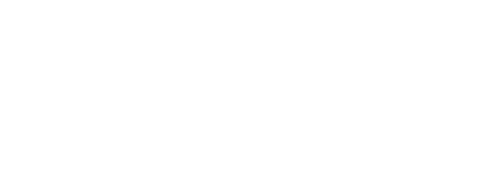 Горелова Ю.О.№ вариантаКомбинация значений признаковРезультат Услуги, за которым обращается заявитель «Выдача разрешения на изменение имени и (или) фамилии ребенка, не достигшего возраста четырнадцати лет»Результат Услуги, за которым обращается заявитель «Выдача разрешения на изменение имени и (или) фамилии ребенка, не достигшего возраста четырнадцати лет»Родители несовершеннолетних граждан , оба родителя просят сменить фамилию ребенку, возраст несовершеннолетнего от 0 до 10 лет, обратился личноРодители несовершеннолетних граждан , оба родителя просят сменить фамилию ребенку, возраст несовершеннолетнего от 0 до 10 лет, уполномоченный представитель по доверенностиРодители несовершеннолетних граждан , оба родителя просят сменить фамилию ребенку, возраст несовершеннолетнего от 10 лет до 14 лет, обратился личноРодители несовершеннолетних граждан , оба родителя просят сменить фамилию ребенку, возраст несовершеннолетнего от 10 лет до 14 лет, уполномоченный представитель по доверенностиРодители несовершеннолетних граждан , родитель, с которым проживает ребенок, желает дать ему свою фамилию, при этом родители проживают раздельно, возраст несовершеннолетнего от 0 до 10 лет, обратился личноРодители несовершеннолетних граждан , родитель, с которым проживает ребенок, желает дать ему свою фамилию, при этом родители проживают раздельно, возраст несовершеннолетнего от 0 до 10 лет, уполномоченный представитель по доверенностиРодители несовершеннолетних граждан , родитель, с которым проживает ребенок, желает дать ему свою фамилию, при этом родители проживают раздельно, возраст несовершеннолетнего от 10 лет до 14 лет, обратился личноРодители несовершеннолетних граждан , родитель, с которым проживает ребенок, желает дать ему свою фамилию, при этом родители проживают раздельно, возраст несовершеннолетнего от 10 лет до 14 лет, уполномоченный представитель по доверенностиРодители несовершеннолетних граждан , родитель, ребенок которого рожден от лиц, не состоящих в браке между собой, и отцовство в законном порядке не установлено, возраст несовершеннолетнего от 0 до 10 лет, обратился личноРодители несовершеннолетних граждан , родитель, ребенок которого рожден от лиц, не состоящих в браке между собой, и отцовство в законном порядке не установлено, возраст несовершеннолетнего от 0 до 10 лет, уполномоченный представитель по доверенностиРодители несовершеннолетних граждан , родитель, ребенок которого рожден от лиц, не состоящих в браке между собой, и отцовство в законном порядке не установлено, возраст несовершеннолетнего от 10 лет до 14 лет, обратился личноРодители несовершеннолетних граждан , родитель, ребенок которого рожден от лиц, не состоящих в браке между собой, и отцовство в законном порядке не установлено, возраст несовершеннолетнего от 10 лет до 14 лет, уполномоченный представитель по доверенностиРезультат Услуги, за которым обращается заявитель «Исправление ошибок и опечаток в документах, выданных в результате предоставления услуги»Результат Услуги, за которым обращается заявитель «Исправление ошибок и опечаток в документах, выданных в результате предоставления услуги»Родители несовершеннолетних граждан , обратился личноРодители несовершеннолетних граждан , уполномоченный представитель по доверенности№ п/пПризнак заявителяЗначения признака заявителяРезультат Услуги «Выдача разрешения на изменение имени и (или) фамилии ребенка, не достигшего возраста четырнадцати лет»Результат Услуги «Выдача разрешения на изменение имени и (или) фамилии ребенка, не достигшего возраста четырнадцати лет»Результат Услуги «Выдача разрешения на изменение имени и (или) фамилии ребенка, не достигшего возраста четырнадцати лет»Категория заявителя1. Родители несовершеннолетних граждан Кто обращается в интересах несовершеннолетнего?1. Оба родителя просят сменить фамилию ребенку.2. Родитель, с которым проживает ребенок, желает дать ему свою фамилию, при этом родители проживают раздельно.3. Родитель, ребенок которого рожден от лиц, не состоящих в браке между собой, и отцовство в законном порядке не установленовозраст несовершеннолетнего1. Возраст несовершеннолетнего от 0 до 10 лет.2. Возраст несовершеннолетнего от 10 лет до 14 летЗаявитель обратился лично или через представителя?1. Обратился лично.2. Уполномоченный представитель по доверенностиРезультат Услуги «Исправление ошибок и опечаток в документах, выданных в результате предоставления услуги»Результат Услуги «Исправление ошибок и опечаток в документах, выданных в результате предоставления услуги»Результат Услуги «Исправление ошибок и опечаток в документах, выданных в результате предоставления услуги»Категория заявителя1. Родители несовершеннолетних граждан Заявитель обращается лично или через представителя?1. Обратился лично.2. Уполномоченный представитель по доверенности№ п/пВарианты предоставления Услуги, в которых данный межведомственный запрос необходим12Выдача разрешения на изменение имени и (или) фамилии ребенка, не достигшего возраста четырнадцати лет, родители несовершеннолетних граждан , оба родителя просят сменить фамилию ребенку, возраст несовершеннолетнего от 0 до 10 лет, обратился личноСведения о регистрации по месту жительства граждан РФ (МВД России).Направляемые в запросе сведения:фамилия, имя, отчество (при наличии);дата рождения;тип документа, удостоверяющего личность;серия документа, удостоверяющего личность;номер документа, удостоверяющего личность;дата выдачи документа, удостоверяющего личность.Запрашиваемые в запросе сведения и цели использования запрашиваемых в запросе сведений:фамилия, имя, отчество (при наличии) (принятие решения, административные процедуры);дата рождения (принятие решения, административные процедуры);место регистрации по месту жительства (принятие решения, административные процедуры);место регистрации по месту пребывания (принятие решения, административные процедуры);регион. Код субъекта Российской Федерации по ОКАТО (принятие решения, административные процедуры);район (принятие решения, административные процедуры);населенный пункт (принятие решения, административные процедуры);улица (принятие решения, административные процедуры);дом  (принятие решения, административные процедуры);корпус (принятие решения, административные процедуры);квартира (принятие решения, административные процедуры);дата начала срока регистрации (принятие решения, административные процедуры)Сведения из ЕГР ЗАГС о государственной регистрации рождения (Федеральная налоговая служба).Направляемые в запросе сведения:ФИО ребенка;ФИО (при наличии) родителей;дата и место рождения;Дата выдачи свидетельства о рождении.Запрашиваемые в запросе сведения и цели использования запрашиваемых в запросе сведений:ФИО ребенка (принятие решения, административные процедуры);дата и место рождения (принятие решения, административные процедуры);ФИО (при наличии) родителей (принятие решения, административные процедуры);Дата выдачи свидетельства о рождении (принятие решения, административные процедуры)Выдача разрешения на изменение имени и (или) фамилии ребенка, не достигшего возраста четырнадцати лет, родители несовершеннолетних граждан , оба родителя просят сменить фамилию ребенку, возраст несовершеннолетнего от 0 до 10 лет, уполномоченный представитель по доверенностиСведения о регистрации по месту жительства граждан РФ (МВД России).Направляемые в запросе сведения:фамилия, имя, отчество (при наличии);дата рождения;тип документа, удостоверяющего личность;серия документа, удостоверяющего личность;номер документа, удостоверяющего личность;дата выдачи документа, удостоверяющего личность.Запрашиваемые в запросе сведения и цели использования запрашиваемых в запросе сведений:фамилия, имя, отчество (при наличии) (принятие решения, административные процедуры);дата рождения (принятие решения, административные процедуры);место регистрации по месту жительства (принятие решения, административные процедуры);место регистрации по месту пребывания (принятие решения, административные процедуры);регион. Код субъекта Российской Федерации по ОКАТО (принятие решения, административные процедуры);район (принятие решения, административные процедуры);населенный пункт (принятие решения, административные процедуры);улица (принятие решения, административные процедуры);дом  (принятие решения, административные процедуры);корпус (принятие решения, административные процедуры);квартира (принятие решения, административные процедуры);дата начала срока регистрации (принятие решения, административные процедуры)Сведения из ЕГР ЗАГС о государственной регистрации рождения (Федеральная налоговая служба).Направляемые в запросе сведения:ФИО ребенка;ФИО (при наличии) родителей;дата и место рождения;Дата выдачи свидетельства о рождении.Запрашиваемые в запросе сведения и цели использования запрашиваемых в запросе сведений:ФИО ребенка (принятие решения, административные процедуры);дата и место рождения (принятие решения, административные процедуры);ФИО (при наличии) родителей (принятие решения, административные процедуры);Дата выдачи свидетельства о рождении (принятие решения, административные процедуры)Выдача разрешения на изменение имени и (или) фамилии ребенка, не достигшего возраста четырнадцати лет, родители несовершеннолетних граждан , оба родителя просят сменить фамилию ребенку, возраст несовершеннолетнего от 10 лет до 14 лет, обратился личноСведения о регистрации по месту жительства граждан РФ (МВД России).Направляемые в запросе сведения:фамилия, имя, отчество (при наличии);дата рождения;тип документа, удостоверяющего личность;серия документа, удостоверяющего личность;номер документа, удостоверяющего личность;дата выдачи документа, удостоверяющего личность.Запрашиваемые в запросе сведения и цели использования запрашиваемых в запросе сведений:фамилия, имя, отчество (при наличии) (принятие решения, административные процедуры);дата рождения (принятие решения, административные процедуры);место регистрации по месту жительства (принятие решения, административные процедуры);место регистрации по месту пребывания (принятие решения, административные процедуры);регион. Код субъекта Российской Федерации по ОКАТО (принятие решения, административные процедуры);район (принятие решения, административные процедуры);населенный пункт (принятие решения, административные процедуры);улица (принятие решения, административные процедуры);дом  (принятие решения, административные процедуры);корпус (принятие решения, административные процедуры);квартира (принятие решения, административные процедуры);дата начала срока регистрации (принятие решения, административные процедуры)Сведения из ЕГР ЗАГС о государственной регистрации рождения (Федеральная налоговая служба).Направляемые в запросе сведения:ФИО ребенка;ФИО (при наличии) родителей;Адрес регистрации ребенка совпадает с адресом регистрации заявителя;дата и место рождения;Дата выдачи свидетельства о рождении.Запрашиваемые в запросе сведения и цели использования запрашиваемых в запросе сведений:ФИО ребенка (принятие решения, административные процедуры);дата и место рождения (принятие решения, административные процедуры);ФИО (при наличии) родителей (принятие решения, административные процедуры);Дата выдачи свидетельства о рождении (принятие решения, административные процедуры)Выдача разрешения на изменение имени и (или) фамилии ребенка, не достигшего возраста четырнадцати лет, родители несовершеннолетних граждан , оба родителя просят сменить фамилию ребенку, возраст несовершеннолетнего от 10 лет до 14 лет, уполномоченный представитель по доверенностиСведения о регистрации по месту жительства граждан РФ (МВД России).Направляемые в запросе сведения:фамилия, имя, отчество (при наличии);дата рождения;тип документа, удостоверяющего личность;серия документа, удостоверяющего личность;номер документа, удостоверяющего личность;дата выдачи документа, удостоверяющего личность.Запрашиваемые в запросе сведения и цели использования запрашиваемых в запросе сведений:фамилия, имя, отчество (при наличии) (принятие решения, административные процедуры);дата рождения (принятие решения, административные процедуры);место регистрации по месту жительства (принятие решения, административные процедуры);место регистрации по месту пребывания (принятие решения, административные процедуры);регион. Код субъекта Российской Федерации по ОКАТО (принятие решения, административные процедуры);район (принятие решения, административные процедуры);населенный пункт (принятие решения, административные процедуры);улица (принятие решения, административные процедуры);дом  (принятие решения, административные процедуры);корпус (принятие решения, административные процедуры);квартира (принятие решения, административные процедуры);дата начала срока регистрации (принятие решения, административные процедуры)Сведения из ЕГР ЗАГС о государственной регистрации рождения (Федеральная налоговая служба).Направляемые в запросе сведения:ФИО ребенка;ФИО (при наличии) родителей;Адрес регистрации ребенка совпадает с адресом регистрации заявителя;дата и место рождения;Дата выдачи свидетельства о рождении.Запрашиваемые в запросе сведения и цели использования запрашиваемых в запросе сведений:ФИО ребенка (принятие решения, административные процедуры);дата и место рождения (принятие решения, административные процедуры);ФИО (при наличии) родителей (принятие решения, административные процедуры);Дата выдачи свидетельства о рождении (принятие решения, административные процедуры)Выдача разрешения на изменение имени и (или) фамилии ребенка, не достигшего возраста четырнадцати лет, родители несовершеннолетних граждан , родитель, с которым проживает ребенок, желает дать ему свою фамилию, при этом родители проживают раздельно, возраст несовершеннолетнего от 0 до 10 лет, обратился личноСведения о регистрации по месту жительства граждан РФ (МВД России).Направляемые в запросе сведения:фамилия, имя, отчество (при наличии);дата рождения;тип документа, удостоверяющего личность;серия документа, удостоверяющего личность;номер документа, удостоверяющего личность;дата выдачи документа, удостоверяющего личность.Запрашиваемые в запросе сведения и цели использования запрашиваемых в запросе сведений:фамилия, имя, отчество (при наличии) (принятие решения, административные процедуры);дата рождения (принятие решения, административные процедуры);место регистрации по месту жительства (принятие решения, административные процедуры);место регистрации по месту пребывания (принятие решения, административные процедуры);регион. Код субъекта Российской Федерации по ОКАТО (принятие решения, административные процедуры);район (принятие решения, административные процедуры);населенный пункт (принятие решения, административные процедуры);улица (принятие решения, административные процедуры);дом  (принятие решения, административные процедуры);корпус (принятие решения, административные процедуры);квартира (принятие решения, административные процедуры);дата начала срока регистрации (принятие решения, административные процедуры)Сведения из ЕГР ЗАГС о государственной регистрации рождения (Федеральная налоговая служба).Направляемые в запросе сведения:ФИО ребенка;ФИО (при наличии) родителей;дата и место рождения;Дата выдачи свидетельства о рождении.Запрашиваемые в запросе сведения и цели использования запрашиваемых в запросе сведений:ФИО ребенка (принятие решения, административные процедуры);дата и место рождения (принятие решения, административные процедуры);ФИО (при наличии) родителей (принятие решения, административные процедуры);Дата выдачи свидетельства о рождении (принятие решения, административные процедуры)Выдача разрешения на изменение имени и (или) фамилии ребенка, не достигшего возраста четырнадцати лет, родители несовершеннолетних граждан , родитель, с которым проживает ребенок, желает дать ему свою фамилию, при этом родители проживают раздельно, возраст несовершеннолетнего от 0 до 10 лет, уполномоченный представитель по доверенностиСведения о регистрации по месту жительства граждан РФ (МВД России).Направляемые в запросе сведения:фамилия, имя, отчество (при наличии);дата рождения;тип документа, удостоверяющего личность;серия документа, удостоверяющего личность;номер документа, удостоверяющего личность;дата выдачи документа, удостоверяющего личность.Запрашиваемые в запросе сведения и цели использования запрашиваемых в запросе сведений:фамилия, имя, отчество (при наличии) (принятие решения, административные процедуры);дата рождения (принятие решения, административные процедуры);место регистрации по месту жительства (принятие решения, административные процедуры);место регистрации по месту пребывания (принятие решения, административные процедуры);регион. Код субъекта Российской Федерации по ОКАТО (принятие решения, административные процедуры);район (принятие решения, административные процедуры);населенный пункт (принятие решения, административные процедуры);улица (принятие решения, административные процедуры);дом  (принятие решения, административные процедуры);корпус (принятие решения, административные процедуры);квартира (принятие решения, административные процедуры);дата начала срока регистрации (принятие решения, административные процедуры)Сведения из ЕГР ЗАГС о государственной регистрации рождения (Федеральная налоговая служба).Направляемые в запросе сведения:ФИО ребенка;ФИО (при наличии) родителей;дата и место рождения;Дата выдачи свидетельства о рождении.Запрашиваемые в запросе сведения и цели использования запрашиваемых в запросе сведений:ФИО ребенка (принятие решения, административные процедуры);дата и место рождения (принятие решения, административные процедуры);ФИО (при наличии) родителей (принятие решения, административные процедуры);Дата выдачи свидетельства о рождении (принятие решения, административные процедуры)Выдача разрешения на изменение имени и (или) фамилии ребенка, не достигшего возраста четырнадцати лет, родители несовершеннолетних граждан , родитель, с которым проживает ребенок, желает дать ему свою фамилию, при этом родители проживают раздельно, возраст несовершеннолетнего от 10 лет до 14 лет, обратился личноСведения о регистрации по месту жительства граждан РФ (МВД России).Направляемые в запросе сведения:фамилия, имя, отчество (при наличии);дата рождения;тип документа, удостоверяющего личность;серия документа, удостоверяющего личность;номер документа, удостоверяющего личность;дата выдачи документа, удостоверяющего личность.Запрашиваемые в запросе сведения и цели использования запрашиваемых в запросе сведений:фамилия, имя, отчество (при наличии) (принятие решения, административные процедуры);дата рождения (принятие решения, административные процедуры);место регистрации по месту жительства (принятие решения, административные процедуры);место регистрации по месту пребывания (принятие решения, административные процедуры);регион. Код субъекта Российской Федерации по ОКАТО (принятие решения, административные процедуры);район (принятие решения, административные процедуры);населенный пункт (принятие решения, административные процедуры);улица (принятие решения, административные процедуры);дом  (принятие решения, административные процедуры);корпус (принятие решения, административные процедуры);квартира (принятие решения, административные процедуры);дата начала срока регистрации (принятие решения, административные процедуры)Сведения из ЕГР ЗАГС о государственной регистрации рождения (Федеральная налоговая служба).Направляемые в запросе сведения:ФИО ребенка;ФИО (при наличии) родителей;Адрес регистрации ребенка совпадает с адресом регистрации заявителя;дата и место рождения;Дата выдачи свидетельства о рождении.Запрашиваемые в запросе сведения и цели использования запрашиваемых в запросе сведений:ФИО ребенка (принятие решения, административные процедуры);дата и место рождения (принятие решения, административные процедуры);ФИО (при наличии) родителей (принятие решения, административные процедуры);Дата выдачи свидетельства о рождении (принятие решения, административные процедуры)Выдача разрешения на изменение имени и (или) фамилии ребенка, не достигшего возраста четырнадцати лет, родители несовершеннолетних граждан , родитель, с которым проживает ребенок, желает дать ему свою фамилию, при этом родители проживают раздельно, возраст несовершеннолетнего от 10 лет до 14 лет, уполномоченный представитель по доверенностиСведения о регистрации по месту жительства граждан РФ (МВД России).Направляемые в запросе сведения:фамилия, имя, отчество (при наличии);дата рождения;тип документа, удостоверяющего личность;серия документа, удостоверяющего личность;номер документа, удостоверяющего личность;дата выдачи документа, удостоверяющего личность.Запрашиваемые в запросе сведения и цели использования запрашиваемых в запросе сведений:фамилия, имя, отчество (при наличии) (принятие решения, административные процедуры);дата рождения (принятие решения, административные процедуры);место регистрации по месту жительства (принятие решения, административные процедуры);место регистрации по месту пребывания (принятие решения, административные процедуры);регион. Код субъекта Российской Федерации по ОКАТО (принятие решения, административные процедуры);район (принятие решения, административные процедуры);населенный пункт (принятие решения, административные процедуры);улица (принятие решения, административные процедуры);дом  (принятие решения, административные процедуры);корпус (принятие решения, административные процедуры);квартира (принятие решения, административные процедуры);дата начала срока регистрации (принятие решения, административные процедуры)Сведения из ЕГР ЗАГС о государственной регистрации рождения (Федеральная налоговая служба).Направляемые в запросе сведения:ФИО ребенка;ФИО (при наличии) родителей;Адрес регистрации ребенка совпадает с адресом регистрации заявителя;дата и место рождения;Дата выдачи свидетельства о рождении.Запрашиваемые в запросе сведения и цели использования запрашиваемых в запросе сведений:ФИО ребенка (принятие решения, административные процедуры);дата и место рождения (принятие решения, административные процедуры);ФИО (при наличии) родителей (принятие решения, административные процедуры);Дата выдачи свидетельства о рождении (принятие решения, административные процедуры)Выдача разрешения на изменение имени и (или) фамилии ребенка, не достигшего возраста четырнадцати лет, родители несовершеннолетних граждан , родитель, ребенок которого рожден от лиц, не состоящих в браке между собой, и отцовство в законном порядке не установлено, возраст несовершеннолетнего от 0 до 10 лет, обратился личноСведения о регистрации по месту жительства граждан РФ (МВД России).Направляемые в запросе сведения:фамилия, имя, отчество (при наличии);дата рождения;тип документа, удостоверяющего личность;серия документа, удостоверяющего личность;номер документа, удостоверяющего личность;дата выдачи документа, удостоверяющего личность.Запрашиваемые в запросе сведения и цели использования запрашиваемых в запросе сведений:фамилия, имя, отчество (при наличии) (принятие решения, административные процедуры);дата рождения (принятие решения, административные процедуры);место регистрации по месту жительства (принятие решения, административные процедуры);место регистрации по месту пребывания (принятие решения, административные процедуры);регион. Код субъекта Российской Федерации по ОКАТО (принятие решения, административные процедуры);район (принятие решения, административные процедуры);населенный пункт (принятие решения, административные процедуры);улица (принятие решения, административные процедуры);дом  (принятие решения, административные процедуры);корпус (принятие решения, административные процедуры);квартира (принятие решения, административные процедуры);дата начала срока регистрации (принятие решения, административные процедуры)Сведения из ЕГР ЗАГС о государственной регистрации рождения (Федеральная налоговая служба).Направляемые в запросе сведения:ФИО ребенка;ФИО (при наличии) родителей;дата и место рождения;Дата выдачи свидетельства о рождении.Запрашиваемые в запросе сведения и цели использования запрашиваемых в запросе сведений:ФИО ребенка (принятие решения, административные процедуры);дата и место рождения (принятие решения, административные процедуры);ФИО (при наличии) родителей (принятие решения, административные процедуры);Дата выдачи свидетельства о рождении (принятие решения, административные процедуры)Выдача разрешения на изменение имени и (или) фамилии ребенка, не достигшего возраста четырнадцати лет, родители несовершеннолетних граждан , родитель, ребенок которого рожден от лиц, не состоящих в браке между собой, и отцовство в законном порядке не установлено, возраст несовершеннолетнего от 0 до 10 лет, уполномоченный представитель по доверенностиСведения о регистрации по месту жительства граждан РФ (МВД России).Направляемые в запросе сведения:фамилия, имя, отчество (при наличии);дата рождения;тип документа, удостоверяющего личность;серия документа, удостоверяющего личность;номер документа, удостоверяющего личность;дата выдачи документа, удостоверяющего личность.Запрашиваемые в запросе сведения и цели использования запрашиваемых в запросе сведений:фамилия, имя, отчество (при наличии) (принятие решения, административные процедуры);дата рождения (принятие решения, административные процедуры);место регистрации по месту жительства (принятие решения, административные процедуры);место регистрации по месту пребывания (принятие решения, административные процедуры);регион. Код субъекта Российской Федерации по ОКАТО (принятие решения, административные процедуры);район (принятие решения, административные процедуры);населенный пункт (принятие решения, административные процедуры);улица (принятие решения, административные процедуры);дом  (принятие решения, административные процедуры);корпус (принятие решения, административные процедуры);квартира (принятие решения, административные процедуры);дата начала срока регистрации (принятие решения, административные процедуры)Сведения из ЕГР ЗАГС о государственной регистрации рождения (Федеральная налоговая служба).Направляемые в запросе сведения:ФИО ребенка;ФИО (при наличии) родителей;дата и место рождения;Дата выдачи свидетельства о рождении.Запрашиваемые в запросе сведения и цели использования запрашиваемых в запросе сведений:ФИО ребенка (принятие решения, административные процедуры);дата и место рождения (принятие решения, административные процедуры);ФИО (при наличии) родителей (принятие решения, административные процедуры);Дата выдачи свидетельства о рождении (принятие решения, административные процедуры)Выдача разрешения на изменение имени и (или) фамилии ребенка, не достигшего возраста четырнадцати лет, родители несовершеннолетних граждан , родитель, ребенок которого рожден от лиц, не состоящих в браке между собой, и отцовство в законном порядке не установлено, возраст несовершеннолетнего от 10 лет до 14 лет, обратился личноСведения о регистрации по месту жительства граждан РФ (МВД России).Направляемые в запросе сведения:фамилия, имя, отчество (при наличии);дата рождения;тип документа, удостоверяющего личность;серия документа, удостоверяющего личность;номер документа, удостоверяющего личность;дата выдачи документа, удостоверяющего личность.Запрашиваемые в запросе сведения и цели использования запрашиваемых в запросе сведений:фамилия, имя, отчество (при наличии) (принятие решения, административные процедуры);дата рождения (принятие решения, административные процедуры);место регистрации по месту жительства (принятие решения, административные процедуры);место регистрации по месту пребывания (принятие решения, административные процедуры);регион. Код субъекта Российской Федерации по ОКАТО (принятие решения, административные процедуры);район (принятие решения, административные процедуры);населенный пункт (принятие решения, административные процедуры);улица (принятие решения, административные процедуры);дом  (принятие решения, административные процедуры);корпус (принятие решения, административные процедуры);квартира (принятие решения, административные процедуры);дата начала срока регистрации (принятие решения, административные процедуры)Сведения из ЕГР ЗАГС о государственной регистрации рождения (Федеральная налоговая служба).Направляемые в запросе сведения:ФИО ребенка;ФИО (при наличии) родителей;Адрес регистрации ребенка совпадает с адресом регистрации заявителя;дата и место рождения;Дата выдачи свидетельства о рождении.Запрашиваемые в запросе сведения и цели использования запрашиваемых в запросе сведений:ФИО ребенка (принятие решения, административные процедуры);дата и место рождения (принятие решения, административные процедуры);ФИО (при наличии) родителей (принятие решения, административные процедуры);Дата выдачи свидетельства о рождении (принятие решения, административные процедуры)Выдача разрешения на изменение имени и (или) фамилии ребенка, не достигшего возраста четырнадцати лет, родители несовершеннолетних граждан , родитель, ребенок которого рожден от лиц, не состоящих в браке между собой, и отцовство в законном порядке не установлено, возраст несовершеннолетнего от 10 лет до 14 лет, уполномоченный представитель по доверенностиСведения о регистрации по месту жительства граждан РФ (МВД России).Направляемые в запросе сведения:фамилия, имя, отчество (при наличии);дата рождения;тип документа, удостоверяющего личность;серия документа, удостоверяющего личность;номер документа, удостоверяющего личность;дата выдачи документа, удостоверяющего личность.Запрашиваемые в запросе сведения и цели использования запрашиваемых в запросе сведений:фамилия, имя, отчество (при наличии) (принятие решения, административные процедуры);дата рождения (принятие решения, административные процедуры);место регистрации по месту жительства (принятие решения, административные процедуры);место регистрации по месту пребывания (принятие решения, административные процедуры);регион. Код субъекта Российской Федерации по ОКАТО (принятие решения, административные процедуры);район (принятие решения, административные процедуры);населенный пункт (принятие решения, административные процедуры);улица (принятие решения, административные процедуры);дом  (принятие решения, административные процедуры);корпус (принятие решения, административные процедуры);квартира (принятие решения, административные процедуры);дата начала срока регистрации (принятие решения, административные процедуры)Сведения из ЕГР ЗАГС о государственной регистрации рождения (Федеральная налоговая служба).Направляемые в запросе сведения:ФИО ребенка;ФИО (при наличии) родителей;Адрес регистрации ребенка совпадает с адресом регистрации заявителя;дата и место рождения;Дата выдачи свидетельства о рождении.Запрашиваемые в запросе сведения и цели использования запрашиваемых в запросе сведений:ФИО ребенка (принятие решения, административные процедуры);дата и место рождения (принятие решения, административные процедуры);ФИО (при наличии) родителей (принятие решения, административные процедуры);Дата выдачи свидетельства о рождении (принятие решения, административные процедуры)